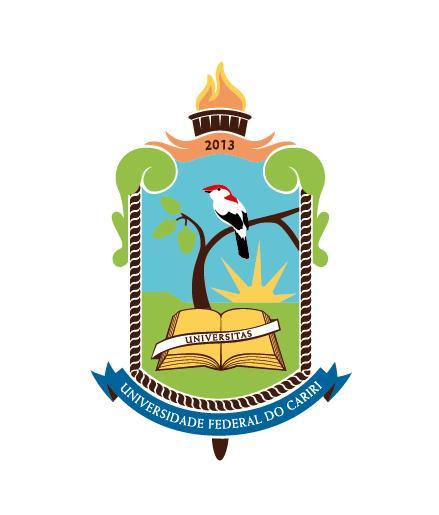 MINISTÉRIO DA EDUCAÇÃOUNIVERSIDADE FEDERAL DO CARIRIPRÓ-REITORIA DE ADMINISTRAÇÃOCOORDENADORIA DE LICITAÇÕESINFORMAÇÕES PRELIMINARES DO PREGÃO ELETRÔNICORecomendamos verificar o Tutorial do Comprasnet para Fornecedor no Link abaixo: https://demonstra.serpro.gov.br/tutoriais/comprasnet_pregao_eletronico_20191202-16-28-20/html/demo_7.htmlO Edital e outros anexos estão disponíveis para download no Comprasnet também no endereço: https://www.ufca.edu.br/instituicao/administrativo/estrutura-organizacional/pro-reitorias/proad/licitacoes/pregao-eletronico/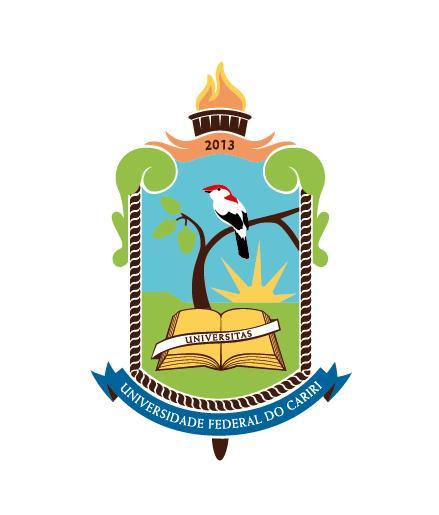 MINISTÉRIO DA EDUCAÇÃOUNIVERSIDADE FEDERAL DO CARIRIPró-Reitoria de AdministraçãoEDITAL PREGÃO ELETRÔNICO PARA REGISTRO DE PREÇO Nº 20/2020Torna-se público, para conhecimento dos interessados, que a Universidade Federal do Cariri (UASG: 158719), por meio da Coordenadoria de Licitações, sediada no Centro Multiuso – “Vapt Vupt”, Rua Interventor Francisco Erivano Cruz, nº 120, 3º andar, Centro, Juazeiro do Norte-CE, CEP: 63010-015, realizará licitação para REGISTRO DE PREÇOS, na modalidade PREGÃO, na forma ELETRÔNICA, do tipo menor preço, nos termos da Lei nº 10.520, de 17 de julho de 2002, do Decreto nº 7.892, de 23 de janeiro de 2013, da Instrução Normativa SEGES/MPDG nº 03, de 26 de abril de 2018, da Lei Complementar n° 123, de 14 de dezembro de 2006, do Decreto n° 8.538, de 06 de outubro de 2015, e do Decreto nº 10.024, de 20 de setembro de 2019, aplicando-se, subsidiariamente, a Lei nº 8.666, de 21 de junho de 1993, no que couber, bem como as exigências estabelecidas neste Edital.Data da sessão: 30/07/2020Horário: 09:00 horas (horário de Brasília-DF) Local: Portal de Compras do Governo Federal – www.comprasgovernamentais.gov.brPregoeiro (a): Bruno Callou Bernardo de Oliveira1 DO OBJETO1.1 O objeto da presente licitação é a aquisição de aves, vacinas, baldes e insumos para manejo e alimentação animal, visando atender o setor de avicultura do Centro de Ciências Agrárias e da Biodiversidade da Universidade Federal do Cariri – UFCA, conforme condições, quantidades e exigências estabelecidas neste instrumento convocatório, acrescido de seus anexos.1.2 A licitação será dividida em itens conforme tabela constante do Anexo I, facultando-se ao licitante a participação em quantos itens for de seu interesse.2 DO CRITÉRIO DE JULGAMENTO, ESPECIFICAÇÕES DO OBJETO E MUDANÇA DE DATA NA SESSÃO DE ABERTURA2.1 O critério de julgamento adotado será o menor preço, observadas as exigências contidas neste Edital e seus Anexos quanto às especificações do objeto.2.2 Em caso de discordância existente entre as especificações deste objeto descritas no Comprasgovernamentais e as especificações constantes deste Edital, prevalecerão as últimas.	 2.2.1 Em caso de discordância existente entre as especificações/valores deste objeto descritos no Comprasgovernamentais e as especificações/valores constantes deste Edital, prevalecerão os últimos.2.3 Não havendo expediente na UFCA ou ocorrendo qualquer fato superveniente que impeça a realização do certame na data marcada, a sessão será automaticamente transferida para o primeiro dia útil subsequente, no mesmo horário e endereço eletrônico, salvo comunicação do Pregoeiro em sentido contrário.3 DA ADESÃO À ATA E DOS ÓRGÃO ENVOLVIDOS (GERENCIADOR E PARTICIPANTES) 3.1 O órgão gerenciador será a Universidade Federal do Cariri (UASG: 158719).3.2 Não houve manifestação de interesse aceita para esta Intenção de Registro de Preços.3.3 As regras referentes aos órgãos gerenciador e participantes (se existirem) são as que constam da minuta de Ata de Registro de Preços.3.4 Não será admitida a adesão de órgão não participante à ata de registro de preços decorrente desta licitação.4 DO CREDENCIAMENTO4.1 O Credenciamento é o nível básico do registro cadastral no SICAF, que permite a participação dos interessados na modalidade licitatória Pregão em sua forma eletrônica.4.2 O cadastro no SICAF deverá ser feito no Portal de Compras do Governo Federal, no sítio www.comprasgovernamentais.gov.br, por meio de certificado digital conferido pela Infraestrutura de Chaves Públicas Brasileira – ICP - Brasil..4.3 O credenciamento junto ao provedor do sistema implica a responsabilidade do licitante ou de seu representante legal e a presunção de sua capacidade técnica para realização das transações inerentes a este Pregão.4.4 É de responsabilidade do cadastrado conferir a exatidão dos seus dados cadastrais no SICAF e mantê-los atualizados junto aos órgãos responsáveis pela informação, devendo proceder, imediatamente, à correção ou à alteração dos registros tão logo identifique incorreção ou aqueles se tornem desatualizados.	4.4.1 A não observância do disposto no subitem anterior poderá ensejar desclassificação no momento da habilitação.4.5 Caberá ao licitante interessado em participar do pregão:	4.5.1 acompanhar as operações no sistema eletrônico durante o processo licitatório e responsabilizar-se pelo ônus decorrente da perda de negócios diante da inobservância de mensagens emitidas pelo sistema ou de sua desconexão;	4.5.2 comunicar imediatamente ao provedor do sistema qualquer acontecimento que possa comprometer o sigilo ou a inviabilidade do uso da senha, para imediato bloqueio de acesso;4.6 O licitante responsabiliza-se exclusiva e formalmente pelas transações efetuadas em seu nome, assume como firmes e verdadeiras suas propostas e seus lances, inclusive os atos praticados diretamente ou por seu representante, excluída a responsabilidade do provedor do sistema ou do órgão ou entidade promotora da licitação por eventuais danos decorrentes de uso indevido das credenciais de acesso, ainda que por terceiros.5. DA PARTICIPAÇÃO NO PREGÃO5.1 Poderão participar deste Pregão interessados cujo ramo de atividade seja compatível com o objeto desta licitação, e que estejam com Credenciamento regular no Sistema de Cadastramento Unificado de Fornecedores – SICAF, conforme disposto no inciso II do art. 21 da Instrução Normativa SEGES/MPDG nº 03/2018.	5.1.1 Os licitantes deverão utilizar o certificado digital para acesso ao Sistema.	5.1.2 Será concedido tratamento favorecido para as microempresas e empresas de pequeno porte, para as sociedades cooperativas mencionadas no artigo 34 da Lei nº 11.488, de 2007, para o agricultor familiar, o produtor rural pessoa física e para o microempreendedor individual - MEI, nos limites previstos da Lei Complementar nº 123, de 2006.5.2 Não poderão participar desta licitação interessados:	5.2.1 proibidos de participar de licitações e celebrar contratos administrativos, na forma da legislação vigente;	5.2.2 que não atendam às condições deste Edital e seu(s) anexo(s);	5.2.3 estrangeiros que não tenham representação legal no Brasil com poderes expressos para receber citação e responder administrativa ou judicialmente;	5.2.4 que se enquadrem nas vedações previstas no artigo 9º da Lei nº 8.666, de 1993;	5.2.5 que estejam sob falência, em recuperação judicial ou extrajudicial (exceto quando houver plano de recuperação devidamente aprovado e homologado), concurso de credores, concordata ou insolvência, em processo de dissolução ou liquidação; (TCU, AC. 8271/2011 2º Câmara; Parecer nº 04/2015/CPLC/DEPCONSUIPGF/AGU; Nota técnica AGU/PGF/PF-UFCA nº 035/2017).	5.2.6 entidades empresariais que estejam reunidas em consórcio;	5.2.7 Organizações da Sociedade Civil de Interesse Público - OSCIP, atuando nessa condição (Acórdão nº 746/2014-TCU-Plenário);	5.2.8 Instituições sem fins lucrativos (parágrafo único do art. 12 da Instrução Normativa/SEGES nº 05/2017).		5.2.8.1 É admissível a participação de organizações sociais, qualificadas na forma dos arts. 5º a 7º da Lei 9.637/1998, desde que o objeto desta licitação se coadune com os objetivos estatutários específicos  da entidade (Acórdão nº 2.847/2019- TCU-Plenário), mediante apresentação do Contrato de Gestão e dos respectivos atos constitutivos.5.3 Como condição para participação no Pregão, a licitante assinalará “sim” ou “não” em campo próprio do sistema eletrônico, relativo às seguintes declarações: 	5.3.1 que cumpre os requisitos estabelecidos no artigo 3° da Lei Complementar nº 123, de 2006, estando apta a usufruir do tratamento favorecido estabelecido em seus arts. 42 a 49.		5.3.1.1 Como todos os itens são exclusivos às cooperativas, microempresas e empresas de pequeno porte, a assinalação do campo “não” impedirá o prosseguimento no certame.	5.3.2 que está ciente e concorda com as condições contidas no Edital e seus anexos, 	5.3.3 que cumpre plenamente os requisitos de habilitação definidos no Edital e que a proposta apresentada está em conformidade com as exigências editalícias;	5.3.4 que inexistem fatos impeditivos para sua habilitação no certame, ciente da obrigatoriedade de declarar ocorrências posteriores; 	5.3.5 que não emprega menor de 18 anos em trabalho noturno, perigoso ou insalubre e não emprega menor de 16 anos, salvo menor, a partir de 14 anos, na condição de aprendiz, nos termos do artigo 7°, XXXIII, da Constituição;	5.3.6 que a proposta foi elaborada de forma independente, nos termos da Instrução Normativa SLTI/MPOG nº 2, de 16 de setembro de 2009.	5.3.7 que não possui, em sua cadeia produtiva, empregados executando trabalho degradante ou forçado, observando o disposto nos incisos III e IV do art. 1º e no inciso III do art. 5º da Constituição Federal;	5.3.8 se os serviços são prestados por empresas que comprovem cumprimento de reserva de cargos prevista em lei para pessoa com deficiência ou para reabilitado da Previdência Social e que atendam às regras de acessibilidade previstas na legislação, conforme disposto no art. 93 da Lei nº 8.213, de 24 de julho de 1991.5.4 A declaração falsa relativa ao cumprimento de qualquer condição sujeitará o licitante às sanções previstas em lei e neste Edital.6 DA APRESENTAÇÃO DA PROPOSTA E DOS DOCUMENTOS DE HABILITAÇÃO6.1 Após a divulgação do edital no sítio eletrônico, OS LICITANTES ENCAMINHARÃO OS DOCUMENTOS DE HABILITAÇÃO JUNTAMENTE COM A PROPOSTA (contendo descrição do objeto e seu preço), exclusivamente por meio do sistema, até a data e o horário estabelecidos para abertura da sessão pública.	6.1.1 Todas as referências de tempo no Edital, no aviso e durante a sessão pública observarão o horário de Brasília – DF.	6.1.2 A apresentação da proposta e dos documentos de habilitação implicará na plena aceitação, por parte da proponente, das condições estabelecidas neste Edital e seus anexos.	6.1.3 O envio da proposta, acompanhada dos documentos de habilitação exigidos neste Edital, ocorrerá por meio de chave de acesso e senha.6.2 O prazo para o envio conjunto da proposta e dos documentos de habilitação encerrar-se-á com a abertura da sessão pública.6.3 Os licitantes poderão retirar ou substituir a proposta e os documentos de habilitação anteriormente inseridos no sistema, até a abertura da sessão pública.6.4 Os documentos que compõem a proposta e a habilitação do licitante melhor classificado somente serão disponibilizados para avaliação do pregoeiro e para acesso público após o encerramento do envio de lances.	6.4.1 Não será estabelecida, nessa etapa do certame, ordem de classificação entre as propostas apresentadas, o que somente ocorrerá após a realização dos procedimentos de negociação e julgamento da proposta.6.5 O Cadastro Nacional da Pessoa Jurídica – CNPJ, indicado nos documentos da proposta de preço e da habilitação deverão ser do mesmo estabelecimento.6.6 Os licitantes poderão deixar de apresentar os documentos de habilitação que constem do SICAF, assegurado aos demais licitantes o direito de acesso aos dados constantes dos sistemas.6.7 As Microempresas e Empresas de Pequeno Porte deverão encaminhar a documentação de habilitação, ainda que haja alguma restrição de regularidade fiscal e trabalhista, nos termos do art. 43, § 1º da LC nº 123, de 2006.7 DO PREENCHIMENTO DA PROPOSTA7.1 O licitante deverá enviar sua proposta mediante o preenchimento, no sistema eletrônico, dos seguintes campos:	7.1.1 Preço correspondente ao valor unitário do(s) item(ns), sendo considerada vencedora a proposta que oferecer o MENOR VALOR POR ITEM;	7.1.2 Preços correspondentes ao valor UNITÁRIO de CADA ITEM, sendo que estes preços unitários NÃO PODERÃO SER SUPERIORES aos valores estimativos da contratação para cada item (vide Anexo 1); 		7.1.2.1 Havendo contradição entre o preço em algarismos e sua transcrição, prevalecerá o valor por extenso;		7.1.2.2 Os preços devem conter até duas casas decimais após a vírgula.	7.1.3 Quantitativo por item, observada a quantidade mínima fixada em tabela do Anexo I;	7.1.4 Marca e fabricante – quando for o caso;	7.1.5 Prazo referente à garantia – dos serviços e/ou dos bens;		7.1.5.1 Este prazo corresponderá a 1 (um) ano quando o Anexo I deste edital (Termo de referência) não estabelecer outro.	7.1.6 Prazo referente à validade da proposta – observado o item 7.5.	7.1.7 Descrição do objeto, contendo as informações similares à especificação do Termo de Referência;		7.1.7.1 As licitantes deverão observar a orientação estabelecida pelo Ministério do Planejamento, Orçamento e Gestão, no sentido de se incluir o detalhamento do objeto ofertado no campo “Descrição Detalhada do Objeto”. 		7.1.7.2 A ausência de informação importante do objeto no citado campo não acarretará a desclassificação da proposta da licitante, podendo tal falha ser sanada mediante realização de diligência destinada a esclarecer ou complementar as informações.7.2 Todas as especificações do objeto contidas na proposta vinculam a contratada.7.3 Nos valores propostos estarão inclusos todos os custos operacionais, encargos previdenciários, trabalhistas, tributários, comerciais e quaisquer outros que incidam direta ou indiretamente no fornecimento dos bens.7.4 Os preços ofertados, tanto na proposta inicial, quanto na etapa de lances, serão de exclusiva responsabilidade do licitante, não lhe assistindo o direito de pleitear qualquer alteração, sob alegação de erro, omissão ou qualquer outro pretexto.7.5 O prazo de validade da proposta não será inferior a 90 (noventa) dias, a contar da data de sua apresentação.7.6 Os licitantes devem respeitar os preços máximos estabelecidos nas normas de regência de contratações públicas federais, quando participarem de licitações públicas (Acórdão nº 1455/2018 -TCU - Plenário);	7.6.1 O descumprimento das regras supramencionadas pela Administração por parte dos contratados pode ensejar a responsabilização pelo Tribunal de Contas da União e, após o devido processo legal, gerar as seguintes consequências: assinatura de prazo para a adoção das medidas necessárias ao exato cumprimento da lei, nos termos do art. 71, inciso IX, da Constituição; ou condenação dos agentes públicos responsáveis e da empresa contratada ao pagamento dos prejuízos ao erário, caso verificada a ocorrência de superfaturamento por sobrepreço na execução do contrato.8 DA ABERTURA DA SESSÃO PÚBLICA E ENVIO DE LANCES8.1 A abertura da presente licitação dar-se-á em sessão pública, por meio de sistema eletrônico, na data, horário e local indicados neste Edital.	8.1.1 Os licitantes poderão participar da sessão pública na internet, mediante a utilização de sua chave de acesso e senha.	8.1.2 Todas as referências de tempo no Edital, no aviso e durante a sessão pública observarão o horário de Brasília – DF.8.2 O pregoeiro verificará as propostas apresentadas e desclassificará aquelas que não estejam em conformidade com os requisitos estabelecidos no edital.	8.2.1 Consideram-se em conformidade com os requisitos estabelecidos neste Edital, as propostas que: não forem omissas, não contenham vícios insanáveis/ ilegalidades ou não apresentem as especificações técnicas exigidas no Termo de Referência.	8.2.2 Também será desclassificada a proposta que identifique o licitante.	8.2.3 A desclassificação será sempre fundamentada e registrada no sistema, com acompanhamento em tempo real por todos os participantes. 	8.2.4 A não desclassificação da proposta não impede o seu julgamento definitivo em sentido contrário, levado a efeito na fase de aceitação.8.3 O sistema ordenará automaticamente as propostas classificadas pelo pregoeiro, sendo que somente estas participarão da fase de lances. 8.4 O sistema disponibilizará campo próprio para troca de mensagens entre o pregoeiro e os licitantes.8.5 Iniciada a etapa competitiva, os licitantes deverão encaminhar lances exclusivamente por meio do sistema eletrônico, sendo imediatamente informados do seu recebimento e do valor consignado no registro. 	8.5.1 O lance deverá ser ofertado pelo valor unitário do(s) item(ns).  8.6 Os licitantes poderão oferecer lances sucessivos, observando o horário fixado para abertura da sessão e as regras estabelecidas no Edital.8.7 O licitante somente poderá oferecer lance valor inferior ou percentual de desconto superior ao último lance por ele ofertado e registrado pelo sistema. 	8.7.1 O intervalo de tempo entre os lances enviados pelo mesmo licitante não poderá ser inferior a vinte (20) segundos e o intervalo entre lances não poderá ser inferior a três (3) segundos.	8.7.2 Deve ser observado o intervalo mínimo de diferença de valores ou de percentuais entre os lances, que incidirá tanto em relação aos lances intermediários quanto em relação ao lance que cobrir a melhor oferta.8.8 Não serão aceitos dois ou mais lances iguais e prevalecerá aquele que for recebido e registrado primeiro.8.9 Durante a sessão pública, os licitantes serão informados, em tempo real, do valor do menor lance registrado, vedada a identificação do licitante.	8.9.1 Caso o licitante não apresente lance, concorrerá com o valor ou percentual de sua proposta.8.10 O critério de julgamento será MENOR VALOR POR ITEM.8.11 Será adotado o modo de disputa “aberto”, em que os licitantes apresentarão lances públicos e sucessivos, com prorrogações.8.12 A etapa de envio de lances na sessão pública durará dez minutos;	8.12.1 Só serão admitidos os seguintes intervalos mínimos entre os lances:	8.12.2 Não havendo lances ofertados nos dois últimos minutos, a sessão pública será encerrada automaticamente.8.13 Havendo lance ofertado nos últimos dois minutos, a etapa de lances será automaticamente prorrogada;8.14 A prorrogação automática, citada no item anterior, será de dois minutos e ocorrerá sucessivamente sempre que houver lances enviados nesse período de prorrogação, inclusive no caso de lances intermediários.8.15 Não havendo novos lances na forma estabelecida nos itens anteriores, a sessão pública encerrar-se-á automaticamente.8.16 Encerrada a sessão pública sem prorrogação automática pelo sistema, o pregoeiro poderá, assessorado pela equipe de apoio, admitir o reinício da etapa de envio de lances, mediante justificativa, em prol da consecução do melhor preço.8.17 Em caso de falha no sistema, os lances em desacordo com os subitens anteriores deverão ser desconsiderados pelo pregoeiro, devendo a ocorrência ser comunicada imediatamente à Secretaria de Gestão do Ministério do Planejamento, Desenvolvimento e Gestão;	8.17.1 Na hipótese do subitem anterior, a ocorrência será registrada em campo próprio do sistema.8.18 No caso de desconexão com o Pregoeiro, no decorrer da etapa competitiva do Pregão, o sistema eletrônico poderá permanecer acessível aos licitantes para a recepção dos lances.	8.18.1 Nessa hipótese os lances continuarão sendo recebidos, sem prejuízo dos atos realizados.	8.18.2 Quando a desconexão do sistema eletrônico para o pregoeiro persistir por tempo superior a dez minutos, a sessão pública será suspensa e reiniciada somente decorridas VINTE E QUATRO HORAS APÓS A COMUNICAÇÃO DO FATO AOS PARTICIPANTES, no sítio eletrônico utilizado para divulgação.8.19 A ordem de apresentação pelos licitantes é utilizada como um dos critérios de classificação, de maneira que só poderá haver empate entre propostas iguais (não seguidas de lances), ou entre lances finais da fase fechada do modo de disputa aberto e fechado.8.20 Não havendo licitante que atenda à primeira hipótese de desempate (aquele previsto nos arts. 44 e 45 da LC 123/2006), serão aplicados os critérios de desempate do § 2º do art. 3º da Lei nº 8.666, de 1993.	8.20.1 Estes critérios também serão aplicados no caso de não existir envio de lances após o início da fase competitiva.8.21 Na hipótese de persistir o empate, a proposta vencedora será sorteada pelo sistema eletrônico dentre as propostas empatadas.8.22 Encerrada a etapa de envio de lances da sessão pública, o pregoeiro deverá encaminhar, pelo sistema eletrônico, contraproposta ao licitante que tenha apresentado o melhor preço, para que seja obtida melhor proposta, vedada a negociação em condições diferentes das previstas no edital.	8.22.1 A negociação será realizada por meio do sistema e poderá ser acompanhada pelos demais licitantes.	8.22.2 O pregoeiro solicitará ao licitante melhor classificado que, no prazo de 03 (três)horas, envie a proposta adequada ao último lance ofertado após a negociação realizada, acompanhada, se for o caso, dos documentos complementares, quando necessários à confirmação daqueles exigidos neste Edital e já apresentados.	8.22.3 O licitante deverá anexar a proposta de preço adequada ao último lance no sistema "Comprasgovernamentais", obedecendo ao prazo acima. 		8.22.3.1 Na hipótese de contratação de serviços com apresentação de planilha de composição de custos, esta deverá ser encaminhada, com os respectivos valores readequados ao lance vencedor.	8.22.4 Sem prejuízo da obrigatoriedade de envio por meio do sistema Comprasgovernamentais, o pregoeiro poderá solicitar o envio desta para o e-mail: propostas.proad@ufca.edu.br.	8.22.5 Os originais ou cópias autenticadas, caso sejam solicitados, deverão ser encaminhados à Coordenadoria de Licitações da UFCA, localizada localizado no Centro Multiuso – “Vapt Vupt”, Rua Interventor Francisco Erivano Cruz, nº 120, 3º andar, Centro, Juazeiro do Norte-CE, CEP: 63010-015.	8.22.6 A licitante poderá solicitar prorrogação do prazo de 03 (três) horas, desde que este não tenha se esgotado e através do próprio sistema Comprasgovernamentais ou pelo e-mail propostas.proad@ufca.edu.br.	8.22.7 A prorrogação dependerá de decisão do pregoeiro, pois não constitui direito do licitante e sempre será concedida no interesse da Administração.8.23 Após a negociação do preço, o Pregoeiro iniciará a fase de aceitação e julgamento da proposta.9. DA ACEITABILIDADE DA PROPOSTA VENCEDORA9.1 Encerrada a etapa de negociação, o pregoeiro examinará a proposta classificada em primeiro lugar quanto à adequação do objeto e à compatibilidade do preço em relação ao máximo estipulado para contratação neste Edital e em seus anexos, observado o disposto no parágrafo único do art. 7º e no § 9º do art. 26 do Decreto n.º 10.024/2019.9.2 O licitante qualificado como produtor rural pessoa física deverá incluir, na sua proposta, os percentuais das contribuições previstas no art. 176 da Instrução Normativa RFB n. 971, de 2009, em razão do disposto no art. 184, inciso V, sob pena de desclassificação.9.3 Será desclassificada a proposta ou o lance vencedor que: 	9.3.1 contenha vício insanável ou ilegalidade;	9.3.2 Não apresente as especificações técnicas exigidas pelo edital ou seus anexos;	9.3.3 Apresentar preços finais (unitários e/ou totais) superiores ao valor máximo estabelecido neste Edital;		9.3.3.1. Consideram-se preços máximos aqueles estabelecidos no Anexo I (Termo de Referência);	9.3.4. Apresentar preços que sejam manifestamente inexequíveis.		9.3.4.1. Considera-se inexequível a proposta que apresente preços: global ou unitários simbólicos, irrisórios ou de valor zero, incompatíveis com os preços dos insumos e salários de mercado, acrescidos dos respectivos encargos, ainda que o ato convocatório da licitação não tenha estabelecido limites mínimos, exceto quando se referirem a materiais e instalações de propriedade do próprio licitante, para os quais ele renuncie a parcela ou à totalidade da remuneração. 		9.3.4.2 Se houver indícios de inexequibilidade da proposta de preço, ou em caso da necessidade de esclarecimentos complementares, poderão ser efetuadas diligências, na forma do § 3° do artigo 43 da Lei n° 8.666, de 1993.		9.3.4.3 Quando o licitante apresentar preço final inferior a 30% (trinta por cento) da média dos preços ofertados para o mesmo item, não sendo possível a sua imediata desclassificação por inexequibilidade, será obrigatória a realização de diligências para o exame da proposta.		9.3.4.4 Qualquer interessado poderá requerer que se realizem diligências para aferir a exequibilidade e a legalidade das propostas, devendo apresentar as provas ou os indícios que fundamentam a suspeita;9.4 SERÃO DESCLASSIFICADAS as propostas que NÃO VIEREM A COMPROVAR SUA EXEQUIBILIDADE, em especial em relação ao preço e a produtividade apresentada. 9.5 Na hipótese de necessidade de suspensão da sessão pública para a realização de diligências, com vistas ao saneamento, a sessão pública somente poderá ser reiniciada mediante aviso prévio no sistema com, NO MÍNIMO, VINTE E QUATRO HORAS DE ANTECEDÊNCIA, e a ocorrência será registrada em ata.9.6 O pregoeiro poderá sanar erros ou falhas que não alterem a substância das propostas, dos documentos e sua validade jurídica, mediante decisão fundamentada, registrada em ata e acessível aos licitantes, e lhes atribuirá validade e eficácia para fins de habilitação e classificação, observado o disposto na Lei nº 9.784, de 29 de janeiro de 1999.9.7 O Pregoeiro poderá solicitar parecer de técnicos pertencentes ao quadro de pessoal da UFCA ou, ainda de pessoas físicas ou jurídicas estranhas ao órgão, para orientar sua decisão. 9.8 O Pregoeiro poderá convocar o licitante para enviar documento complementar, em formato digital, por meio de funcionalidade disponível no sistema, estabelecendo no “chat” prazo razoável para tanto, sob pena de não aceitação da proposta.	9.8.1 Dentre os documentos passíveis de solicitação pelo Pregoeiro, destacam-se os que contenham as características do material ofertado, a exemplo de catálogos, folhetos ou propostas, encaminhados por meio eletrônico, ou, se for o caso, por outro meio e prazo indicados pelo Pregoeiro, sem prejuízo do seu ulterior envio pelo sistema eletrônico, sob pena de não aceitação da proposta e/ou habilitação.	9.8.2 Sem prejuízo da obrigatoriedade de envio por meio do sistema comprasgovernamentais, o pregoeiro poderá solicitar o envio para o e-mail: propostas.proad@ufca.edu.br.	9.8.3 Os originais ou cópias autenticadas, caso sejam solicitados, deverão ser encaminhados para o endereço da Coordenadoria de Licitações da UFCA,localizado no Centro Multiuso – “Vapt Vupt”, Rua Interventor Francisco Erivano Cruz, nº 120, 3º andar, Centro, Juazeiro do Norte-CE, CEP: 63010-015.	9.8.4 O prazo estabelecido pelo Pregoeiro NUNCA SERÁ INFERIOR A 2 (DUAS) HORAS e poderá ser prorrogado por solicitação escrita e justificada do licitante, formulada antes de findo o prazo estabelecido, e formalmente aceita pelo Pregoeiro.9.9 Se a proposta ou lance vencedor for desclassificado, o Pregoeiro examinará a proposta ou lance subsequente, e, assim sucessivamente, na ordem de classificação.9.10 Também nas hipóteses em que o Pregoeiro não aceitar a proposta e passar à subsequente, poderá negociar com o licitante para que seja obtido preço melhor.9.11 Tratando-se de pregão por SRP, quando a proposta do licitante vencedor não atender ao quantitativo total estimado para a contratação, poderá ser convocada a quantidade de licitantes necessária para alcançar o total estimado, respeitada a ordem de classificação, observado o preço da proposta vencedora, precedida de posterior habilitação. 9.12 Encerrada a análise quanto à aceitação da proposta, o pregoeiro verificará a habilitação do licitante, observado o disposto neste Edital.10 DA HABILITAÇÃO10.1 Como condição prévia ao exame da documentação de habilitação do licitante detentor da proposta classificada em primeiro lugar, o Pregoeiro verificará o eventual descumprimento das condições de participação, especialmente quanto à existência de sanção que impeça a participação no certame ou a futura contratação, mediante a consulta aos seguintes cadastros:	10.1.1 SICAF;	10.1.2 Consulta Consolidada de Pessoa Jurídica do Tribunal de Contas da União (https://certidoes-apf.apps.tcu.gov.br/);	10.1.3 Cadastro Nacional de Empresas Inidôneas e Suspensas – CEIS, mantido pela Controladoria-Geral da União (www.portaldatransparencia.gov.br/ceis);	10.1.4 Cadastro Nacional de Condenações Cíveis por Atos de Improbidade Administrativa, mantido pelo Conselho Nacional de Justiça (www.cnj.jus.br/improbidade_adm/consultar_requerido.php);	10.1.5 O pregoeiro, auxiliado pela equipe de apoio, consultará os sistemas de registros mencionados acima, visando aferir eventual sanção aplicada à licitante, cujo efeito torne-a proibida de participar deste certame.	10.1.6 A consulta aos cadastros será realizada em nome da empresa licitante e também de seu sócio majoritário, por força do artigo 12 da Lei n° 8.429, de 1992, que prevê, dentre as sanções impostas ao responsável pela prática de ato de improbidade administrativa, a proibição de contratar com o Poder Público, inclusive por intermédio de pessoa jurídica da qual seja sócio majoritário.		10.1.6.1 Caso conste na Consulta de Situação do Fornecedor a existência de Ocorrências Impeditivas Indiretas, o gestor diligenciará para verificar se há indícios de fraude por parte das empresas apontadas no Relatório de Ocorrências Impeditivas Indiretas.		10.1.6.2 A tentativa de burla será verificada por meio dos vínculos societários, linhas de fornecimento similares, dentre outros.		10.1.6.3 O licitante será convocado para manifestação previamente à sua desclassificação.	10.1.7 Constatada a existência de sanção, o Pregoeiro reputará o licitante inabilitado, por falta de condição de participação.	10.1.8 No caso de inabilitação, haverá nova verificação, pelo sistema, da eventual ocorrência do empate ficto, previsto nos arts. 44 e 45 da Lei Complementar nº 123, de 2006, seguindo-se a disciplina antes estabelecida para aceitação da proposta subsequente.10.2 Não ocorrendo inabilitação, o Pregoeiro consultará o Sistema de Cadastro Unificado de Fornecedores – SICAF, em relação à habilitação jurídica; à regularidade fiscal e trabalhista; e à qualificação econômica financeira conforme disposto no inciso III do art. 21 da Instrução Normativa SEGES/MPDG nº 03/2018. O SICAF também poderá ser utilizado para consulta no tocante à qualificação técnica conforme art. 6º, inciso V e art. 14 da mencionada instrução.	10.2.1 É dever do licitante atualizar previamente as comprovações constantes do SICAF para que estejam vigentes na data da abertura da sessão pública, ou encaminhar, em conjunto com a apresentação da proposta, a respectiva documentação atualizada.	10.2.2 O descumprimento do subitem acima implicará a inabilitação do licitante, exceto se a consulta aos sítios eletrônicos oficiais emissores de certidões feita pelo Pregoeiro lograr êxito em encontrar a(s) certidão(ões) válida(s).10.3 A verificação pelo órgão ou entidade promotora do certame nos sítios eletrônicos oficiais de órgãos e entidades emissores de certidões constitui meio legal de prova, para fins de habilitação.	10.3.1 Também poderão ser consultados os sítios oficiais emissores de certidões, especialmente quando o licitante esteja com alguma documentação vencida junto ao SICAF.10.4 Não serão aceitos documentos com indicação de CNPJ diferentes, salvo aqueles legalmente permitidos, observado o item 6.5 deste edital.	10.4.1 Se o licitante for a matriz, todos os documentos deverão estar em nome da matriz, e se o licitante for a filial, todos os documentos deverão estar em nome da filial, exceto aqueles documentos que, pela própria natureza, comprovadamente, forem emitidos somente em nome da matriz.	10.4.2 Serão aceitos registros de CNPJ de licitante matriz e filial com diferenças de números de documentos pertinentes ao CND e ao CRF/FGTS, quando for comprovada a centralização do recolhimento dessas contribuições.10.5 Havendo a necessidade de envio de documentos de habilitação complementares, necessários à confirmação daqueles exigidos neste Edital e já apresentados, o licitante será convocado a encaminhá-los, em formato digital, via sistema, no prazo de 03 (três)horas, sob pena de inabilitação. 	10.5.1 A licitante poderá solicitar prorrogação do prazo de 03 (três) horas, desde que este não tenha se esgotado, através do próprio sistema Comprasgovernamentais ou pelo e-mail propostas.proad@ufca.edu.br.		10.5.1.1 A prorrogação dependerá de decisão do pregoeiro, pois não constitui direito do licitante e sempre será concedida no interesse da Administração.10.6. Somente haverá a necessidade de comprovação do preenchimento de requisitos mediante apresentação dos documentos originais não-digitais quando houver dúvida em relação à integridade do documento digital.	10.6.1. Caso o pregoeiro solicite, os documentos serão remetidos em original, por qualquer processo de cópia reprográfica, autenticada por tabelião de notas, ou por servidor da Administração, desde que conferidos com o original, ou publicação em órgão da imprensa oficial, para o endereço da Coordenadoria de Licitações da UFCA, localizada no Centro Multiuso – “Vapt Vupt”, Rua Interventor Francisco Erivano Cruz, nº 120, 3º andar, Centro, Juazeiro do Norte-CE, CEP: 63010-015.	10.6.2 Não serão aceitos documentos com indicação de CNPJ diferentes, salvo aqueles legalmente permitidos, observado o item 6.5 deste edital.		10.6.2.1 Se o licitante for a matriz, todos os documentos deverão estar em nome da matriz, e se o licitante for a filial, todos os documentos deverão estar em nome da filial, exceto aqueles documentos que, pela própria natureza, comprovadamente, forem emitidos somente em nome da matriz.	10.6.3 A licitante poderá solicitar prorrogação do prazo de 03 (três) horas, desde que este não tenha se esgotado e através do próprio sistema Comprasgovernamentais ou pelo e-mail propostas.proad@ufca.edu.br.		10.6.3.1 A prorrogação dependerá de decisão do pregoeiro, pois não constitui direito do licitante e sempre será concedida no interesse da Administração.10.7 As Microempresas e Empresas de Pequeno Porte deverão encaminhar a documentação de habilitação, ainda que haja alguma restrição de regularidade fiscal e trabalhista, nos termos do art. 43, § 1º da LC nº 123, de 2006.10.8 Ressalvado o disposto no item 6.6, os licitantes que não estiverem cadastrados no Sistema de Cadastro Unificado de Fornecedores – SICAF além do nível de credenciamento exigido pela Instrução Normativa SLTI/MPOG nº 03, de 2018, deverão apresentar a seguinte documentação relativa à Habilitação Jurídica, à Regularidade Fiscal e trabalhista e a Qualificação Econômico-Financeira:10.9 HABILITAÇÃO JURÍDICA	10.9.1 No caso de empresário individual, inscrição no Registro Público de Empresas Mercantis, a cargo da Junta Comercial da respectiva sede.	10.9.2 Em se tratando de microempreendedor individual – MEI: Certificado da Condição de Microempreendedor Individual - CCMEI, cuja aceitação ficará condicionada à verificação da autenticidade no sítio www.portaldoempreendedor.gov.br;	10.9.3 No caso de sociedade empresária ou empresa individual de responsabilidade limitada - EIRELI: ato constitutivo, estatuto ou contrato social em vigor, devidamente registrado na Junta Comercial da respectiva sede, acompanhado de documento comprobatório de seus administradores;	10.9.4 inscrição no Registro Público de Empresas Mercantis onde opera, com averbação no Registro onde tem sede a matriz, no caso de ser o participante sucursal, filial ou agência;	10.9.5 No caso de sociedade simples: inscrição do ato constitutivo no Registro Civil das Pessoas Jurídicas do local de sua sede, acompanhada de prova da indicação dos seus administradores;	10.9.6 No caso de cooperativa: ata de fundação e estatuto social em vigor, com a ata da assembleia que o aprovou, devidamente arquivado na Junta Comercial ou inscrito no Registro Civil das Pessoas Jurídicas da respectiva sede, bem como o registro de que trata o art. 107 da Lei nº 5.764, de 1971;	10.9.7 No caso de agricultor familiar: Declaração de Aptidão ao Pronaf – DAP ou DAP-P válida, ou, ainda, outros documentos definidos pela Secretaria Especial de Agricultura Familiar e do Desenvolvimento Agrário, nos termos do art. 4º, §2º do Decreto n. 7.775, de 2012.	10.9.8 No caso de produtor rural: matrícula no Cadastro Específico do INSS – CEI, que comprove a qualificação como produtor rural pessoa física, nos termos da Instrução Normativa RFB n. 971, de 2009 (arts. 17 a 19 e 165).	10.9.9 No caso de empresa ou sociedade estrangeira em funcionamento no País: decreto de autorização;	10.9.10 No caso de sociedade cooperativa: ata de fundação e estatuto social em vigor, com a ata da assembleia que o aprovou, devidamente arquivado na Junta Comercial ou inscrito no Registro Civil das Pessoas Jurídicas da respectiva sede, bem como o registro de que trata o art. 107 da Lei nº 5.764, de 1971.	10.9.11 Os documentos acima deverão estar acompanhados de todas as alterações ou da consolidação respectiva.10.10 REGULARIDADE FISCAL E TRABALHISTA	10.10.1 Prova de inscrição no Cadastro Nacional de Pessoas Jurídicas ou no Cadastro de Pessoas Físicas, se for o caso;	10.10.2 Prova de regularidade fiscal perante a Fazenda Nacional, mediante apresentação de certidão expedida conjuntamente pela Secretaria da Receita Federal do Brasil (RFB) e pela Procuradoria-Geral da Fazenda Nacional (PGFN), referente a todos os créditos tributários federais e à Dívida Ativa da União (DAU) por elas administrados, inclusive aqueles relativos à Seguridade Social, nos termos da Portaria Conjunta nº 1.751, de 02/10/2014, do Secretário da Receita Federal do Brasil e da Procuradora-Geral da Fazenda Nacional.	10.10.3 Prova de regularidade com o Fundo de Garantia do Tempo de Serviço (FGTS);	10.10.4 Prova de inexistência de débitos inadimplidos perante a Justiça do Trabalho, mediante a apresentação de certidão negativa ou positiva com efeito de negativa, nos termos do Título VII-A da Consolidação das Leis do Trabalho, aprovada pelo Decreto-Lei 5.452, de 1º de maio de 1943;	10.10.5 Prova de inscrição no cadastro de contribuintes estadual ou municipal, relativo ao domicílio ou sede do licitante, pertinente ao seu ramo de atividade e compatível com o objeto contratual; 	10.10.6 Prova de regularidade com a Fazenda Estadual do domicílio ou sede do licitante; 	10.10.7 Prova de regularidade com a Fazenda Municipal do domicílio ou sede do licitante;	10.10.8 Caso o fornecedor seja considerado isento dos tributos estaduais e/ou municipais relacionados ao objeto licitatório, deverá comprovar tal condição mediante a apresentação de declaração da Fazenda Estadual ou Municipal do domicílio ou sede do fornecedor, ou outra equivalente, na forma da lei; 	10.10.9 Caso o licitante detentor do menor preço seja microempresa, empresa de pequeno porte, ou sociedade cooperativa enquadrada no artigo 34 da Lei nº 11.488, de 2007,deverá apresentar toda a documentação exigida para efeito de comprovação de regularidade fiscal, mesmo que esta apresente alguma restrição, sob pena de inabilitação. 	10.10.10 O licitante enquadrado como microempreendedor individual que pretenda auferir os benefícios do tratamento diferenciado previstos na Lei Complementar n. 123, de 2006, estará dispensado da prova de inscrição nos cadastros de contribuintes estadual e municipal, na medida em que essas informações constem no Certificado de Condição de Microempreendedor Individual – CCMEI.10.11 DA QUALIFICAÇÃO ECONÔMICO-FINANCEIRA	10.11.1 A título de QUALIFICAÇÃO ECONÔMICO-FINANCEIRA, deverão apresentar o(s) seguinte(s) documento(s):	10.11.2 certidão negativa de feitos sobre falência expedida pelo distribuidor da sede do licitante, dentro do prazo de validade previsto na própria certidão ou, na omissão desta, expedida a menos de 180 (cento e oitenta) dias contados da data da sua apresentação;		10.11.2.1 Caso a certidão seja positiva de recuperação, cabe ao licitante apresentar o plano de recuperação aprovado e homologado judicialmente, na forma do art. 58 da lei 11.101, de 2005 (TCU, AC. 8271/2011 2º Câmara; Parecer nº 04/2015/CPLC/DEPCONSUIPGF/AGU; Nota técnica AGU/PGF/PF-UFCA nº 035/2017).		10.11.2.2 Se a empresa postulante à recuperação não obteve o acolhimento judicial de seu plano, não há demonstração da sua viabilidade econômica, não devendo ser habilitada no certame licitatório (TCU, AC. 8271/2011 2º Câmara; Parecer nº 04/2015/CPLC/DEPCONSUIPGF/AGU; Nota técnica AGU/PGF/PF-UFCA nº 035/2017).		10.11.2.3 É aplicável à empresa em recuperação extrajudicial, com plano de recuperação homologado judicialmente, a possibilidade de participar desta licitação, nos mesmos moldes da empresa em recuperação judicial. (TCU, AC. 8271/2011 2º Câmara; Parecer nº 04/2015/CPLC/DEPCONSUIPGF/AGU, Nota técnica AGU/PGF/PF-UFCA nº 035/2017).		10.11.2.4 A empresa em recuperação (extrajudicial ou judicial) com plano de recuperação acolhido, como qualquer licitante, deve demonstrar os demais requisitos para a habilitação econômico-financeira. (TCU, AC. 8271/2011 2º Câmara; Parecer nº 04/2015/CPLC/DEPCONSUIPGF/AGU, Nota técnica AGU/PGF/PF-UFCA nº 035/2017).	10.11.3 balanço patrimonial e demonstrações contábeis do último exercício social, já exigíveis e apresentados na forma da lei, que comprovem a boa situação financeira da empresa, vedada a sua substituição por balancetes ou balanços provisórios, podendo ser atualizados por índices oficiais quando encerrado há mais de 3 (três) meses da data de apresentação da proposta. 		10.11.3.1 No caso de empresa constituída no exercício social vigente, admite-se a apresentação de balanço patrimonial e demonstrações contábeis referentes ao período de existência da sociedade.		10.11.3.2 é admissível o balanço intermediário, se decorrer de lei ou contrato social/estatuto social.		10.11.3.3 Caso o licitante seja cooperativa, tais documentos deverão ser acompanhados da última auditoria contábil-financeira, conforme dispõe o artigo 112 da Lei nº 5.764, de 1971, ou de uma declaração, sob as penas da lei, de que tal auditoria não foi exigida pelo órgão fiscalizador;		10.11.3.4 No caso de fornecimento de bens para pronta entrega (conforme o art. 40, § 4º, da Lei nº 8666/93) não será exigido da licitante qualificada como microempresa ou empresa de pequeno porte a apresentação de balanço patrimonial do último exercício financeiro. (Art. 3º do Decreto nº 8.538, de 2015). 	10.11.4 A comprovação da situação financeira da empresa será constatada mediante obtenção de índices de Liquidez Geral (LG), Solvência Geral (SG) e Liquidez Corrente (LC), superiores a 1 (um), obtidos pela aplicação das seguintes fórmulas, com os valores extraídos de seu balanço patrimonial ou apurados mediante consulta “on line”, no caso de empresas inscritas no SICAF: 10.11.5 O licitante enquadrado como microempreendedor individual que pretenda auferir os benefícios do tratamento diferenciado previstos na Lei Complementar n. 123, de 2006, estará dispensado da apresentação do balanço patrimonial e das demonstrações contábeis do último exercício.10.12 DA QUALIFICAÇÃO TÉCNICA	10.12.1 As empresas cadastradas ou não no SICAF deverão comprovar, ainda, a QUALIFICAÇÃO TÉCNICA, por meio de:	10.12.2 Comprovação de aptidão para o fornecimento de bens em características, quantidades e prazos compatíveis com o objeto desta licitação, ou com o item pertinente, por meio da apresentação de um ou mais atestados fornecidos por pessoas jurídicas de direito público ou privado; 		10.12.2.1 Os atestados de capacidade técnico-operacional deverão referir-se a serviços prestados/bens fornecidos no âmbito de sua atividade econômica principal ou secundária especificadas no contrato social vigente;		10.12.2.2 Poderá ser admitida, para fins de comprovação de quantitativo mínimo, a apresentação de diferentes atestados de serviços executados de forma concomitante, pois essa situação se equivale, para fins de comprovação de capacidade técnico-operacional, a uma única contratação. 		10.12.2.3 Somente serão aceitos atestados expedidos após a conclusão do contrato ou se decorrido, pelo menos, um ano do início de sua execução, exceto se firmado para ser executado em prazo inferior. 10.13 Em relação às licitantes cooperativas será, ainda, exigida a seguinte documentação complementar:	10.13.1 A relação dos cooperados que atendem aos requisitos técnicos exigidos para a contratação e que executarão o contrato, com as respectivas atas de inscrição e a comprovação de que estão domiciliados na localidade da sede da cooperativa, respeitado o disposto nos arts. 4º, inciso XI, 21, inciso I e 42, §§2º a 6º da Lei n. 5.764 de 1971	10.13.2  A declaração de regularidade de situação do contribuinte individual – DRSCI, para cada um dos cooperados indicados;	10.13.3 A comprovação do capital social proporcional ao número de cooperados necessários à prestação do serviço; 	10.13.4 O registro previsto no art. 107 da Lei nº 5.764, de 1971;	10.13.5 A comprovação de integração das respectivas quotas-partes por parte dos cooperados que executarão o contrato; 	10.13.6 Os seguintes documentos para a comprovação da regularidade jurídica da cooperativa: a) ata de fundação; b) estatuto social com a ata da assembleia que o aprovou; c) regimento dos fundos instituídos pelos cooperados, com a ata da assembleia; d) editais de convocação das três últimas assembleias gerais extraordinárias; e) três registros de presença dos cooperados que executarão o contrato em assembleias gerais ou nas reuniões seccionais; e f) ata da sessão que os cooperados autorizaram a cooperativa a contratar o objeto da licitação;10.14 A existência de restrição relativamente à regularidade fiscal e trabalhista não impede que a licitante qualificada como microempresa ou empresa de pequeno porte seja declarada vencedora, uma vez que atenda a todas as demais exigências do edital.	10.14.1 Caso a proposta mais vantajosa seja ofertada por licitante qualificada como microempresa ou empresa de pequeno porte, e uma vez constatada a existência de alguma restrição no que tange à regularidade fiscal e trabalhista, a mesma será convocada para, no prazo de 5 (cinco) dias úteis, após a declaração do vencedor, comprovar a regularização. O prazo poderá ser prorrogado por igual período, a critério da administração pública, quando requerida pelo licitante, mediante apresentação de justificativa.	10.14.2 A não-regularização fiscal e trabalhista no prazo previsto no subitem anterior acarretará a inabilitação do licitante, sem prejuízo das sanções previstas neste Edital, sendo facultada a convocação dos licitantes remanescentes, na ordem de classificação. Se, na ordem de classificação, seguir-se outra microempresa, empresa de pequeno porte ou sociedade cooperativa com alguma restrição na documentação fiscal e trabalhista, será concedido o mesmo prazo para regularização.	10.14.3 A declaração do vencedor acontecerá no momento imediatamente posterior à fase de habilitação.10.15 Na hipótese de não haver licitante classificado NA ETAPA DE LANCE FECHADO que atenda às exigências para HABILITAÇÃO, o pregoeiro poderá, assessorado pela equipe de apoio, admitir o reinício da etapa de envio de lances, mediante justificativa.10.16 Será inabilitado o licitante que não comprovar sua habilitação, seja por não apresentar quaisquer dos documentos exigidos, ou apresentá-los em desacordo com o estabelecido neste Edital.	10.16.1 Na hipótese de o licitante não atender às exigências para habilitação, o pregoeiro examinará a proposta subsequente e assim sucessivamente, na ordem de classificação.10.17 Havendo necessidade de analisar minuciosamente os documentos exigidos, o Pregoeiro suspenderá a sessão, informando no “chat” a nova data e horário para a continuidade da mesma.10.18 Constatado o atendimento às exigências de habilitação fixadas no Edital, o licitante será declarado vencedor.10.19 Da sessão pública do Pregão divulgar-se-á Ata no sistema eletrônico.11 DO ENCAMINHAMENTO DA PROPOSTA VENCEDORA11.1 A proposta escrita deverá ser encaminhada nos seguintes moldes:	11.1.1 Ser redigida em língua portuguesa, datilografada ou digitada, em uma via, sem emendas, rasuras, entrelinhas ou ressalvas, devendo a última folha ser assinada e as demais rubricadas pelo licitante ou seu representante legal;	11.1.2 Conter a indicação do banco, número da conta e agência do licitante vencedor, para fins de pagamento;	11.1.3 Conter as especificações do objeto, tais como marca, modelo, tipo, fabricante e procedência, se for o caso, ressalvando-se que a contratada estará vinculada a estes termos;	11.1.4 Conter o prazo de validade de no mínimo 90 (noventa dias), consoante este edital, bem como o prazo correspondente à garantia do produto.	11.1.5 Ser datada conforme o dia em que for apresentada (anexada ao sistema comprasgovernamentais).	11.1.6 Ser assinada pelo representante legal da empresa, contendo, para fins de esclarecimento, o nome completo de quem assina, RG e CPF.11.2 É vedado o uso do termo “conforme o edital” ou semelhantes visando substituir informação que deve constar expressamente na proposta11.3 A proposta final deverá ser documentada nos autos e será levada em consideração no decorrer da execução do contrato e no caso de eventual aplicação de sanção à Contratada.	11.3.1 Todas as especificações do objeto contidas na proposta, tais como marca, modelo, tipo, fabricante e procedência, vinculam a Contratada.11.4 Os preços deverão ser expressos em moeda corrente nacional, o valor unitário em algarismos e o valor global em algarismos e por extenso 	11.4.1 Ocorrendo divergência entre os preços unitários e o preço global, prevalecerão os primeiros;	11.4.2 Havendo contradição entre o preço em algarismos e sua transcrição, prevalecerá o valor por extenso;	11.4.3 Os preços devem conter até duas casas decimais após a vírgula.11.5 A oferta deverá ser firme e precisa, limitada, rigorosamente, ao objeto deste Edital, sem conter alternativas de preço ou de qualquer outra condição que induza o julgamento a mais de um resultado, sob pena de desclassificação.11.6 A proposta deverá obedecer aos termos deste Edital e seus Anexos, não sendo considerada aquela que não corresponda às especificações ali contidas ou que estabeleça vínculo à proposta de outro licitante.11.7 As propostas que contenham a descrição do objeto, o valor e os documentos complementares estarão disponíveis na internet, após a homologação.12 DOS RECURSOS12.1 Declarado o vencedor e decorrida a fase de regularização fiscal da licitante qualificada como microempresa ou empresa de pequeno porte, se for o caso, será concedido o prazo de no mínimo trinta minutos, para que qualquer licitante manifeste a intenção de recorrer, de forma motivada, isto é, indicando contra qual(is) decisão(ões) pretende recorrer e por quais motivos, em campo próprio do sistema.12.2 Havendo quem se manifeste, caberá ao Pregoeiro verificar a tempestividade e a existência de motivação da intenção de recorrer, para decidir se admite ou não o recurso, fundamentadamente.	12.2.1 Nesse momento o Pregoeiro não analisará o mérito recursal (os motivos de quem recorre), mas apenas verificará as condições de admissibilidade do recurso (as condições de prazo e forma em que foi interposto).	12.2.2 A ausência de manifestação imediata e motivada do licitante, quanto à intenção de recorrer, importará na decadência desse direito, e o pregoeiro estará autorizado a adjudicar o objeto ao licitante declarado vencedor.	12.2.3 Uma vez admitido o recurso, o recorrente terá, a partir de então, o prazo de três dias para apresentar as razões, via sistema eletrônico, ficando os demais licitantes, desde logo, intimados para, querendo, apresentarem contrarrazões também pelo sistema eletrônico, em outros três dias, que começarão a contar do término do prazo do recorrente, sendo-lhes assegurada vista imediata dos elementos indispensáveis à defesa de seus interesses.12.3 O acolhimento do recurso invalida tão somente os atos insuscetíveis de aproveitamento. 12.4 Os autos do processo permanecerão com vista franqueada aos interessados, no endereço constante neste Edital.13 DA REABERTURA DA SESSÃO PÚBLICA13.1 A sessão pública poderá ser reaberta:	13.1.1 Nas hipóteses de provimento de recurso que leve à anulação de atos anteriores à realização da sessão pública precedente ou em que seja anulada a própria sessão pública, situação em que serão repetidos os atos anulados e os que dele dependam.	13.1.2 Quando houver erro na aceitação do preço melhor classificado ou quando o licitante declarado vencedor não assinar a Ata de Registro de Preços ou não comprovar a regularização fiscal, nos termos do art. 43, §1º da LC nº 123/2006. Nessas hipóteses, serão adotados os procedimentos imediatamente posteriores ao encerramento da etapa de lances.13.2 Todos os licitantes remanescentes deverão ser convocados para acompanhar a sessão reaberta.	13.2.1 A convocação se dará por meio do sistema eletrônico (“chat”), e-mail, ou, ainda, fac-símile, de acordo com a fase do procedimento licitatório.	13.2.2 A convocação feita por e-mail ou fac-símile dar-se-á de acordo com os dados contidos no SICAF, sendo responsabilidade do licitante manter seus dados cadastrais atualizados.14. DA ADJUDICAÇÃO E HOMOLOGAÇÃO14.1 Decididos os recursos e constatada a regularidade dos atos praticados, a autoridade competente adjudicará o objeto e homologará o procedimento licitatório.14.2 Na ausência de recurso, caberá ao pregoeiro adjudicar o objeto e encaminhar o processo devidamente instruído à autoridade superior e propor a homologação.15 DA GARANTIA DE EXECUÇÃO15.1 Não haverá exigência de garantia de execução para a presente contratação.16 DA ATA DE REGISTRO DE PREÇOS16.1 Homologado o resultado da licitação, o adjudicatário terá o prazo de 10 (dez) dias, contados a partir da data de sua convocação, para assinar a ata de registro de preços, cujo prazo de validade encontra-se nela fixado, sob pena de decair do direito à contratação, sem prejuízo das sanções previstas neste Edital. 	16.1.1 O adjudicatário será convocado a assinar enquanto for válida a proposta, dentro do prazo acima estabelecido pela Administração.	16.1.2 Na assinatura da ata de registro de preços, será exigida a comprovação das condições de habilitação consignadas no edital, que deverão ser mantidas pelo licitante durante a vigência da ata.16.2 Alternativamente à(s) convocação(ões) para comparecer(em) perante o órgão ou entidade para a assinatura da Ata de Registro de Preços, a Administração poderá encaminhá-la para assinatura, mediante correspondência postal com aviso de recebimento (AR) ou meio eletrônico, para que seja assinada no prazo fixado acima.16.3 O prazo estabelecido  para assinatura da Ata de Registro de Preços poderá ser prorrogado uma única vez, por igual período, quando solicitado pelo(s) licitante(s) vencedor(es), durante o seu transcurso, e desde que devidamente aceito.16.4 É facultado à administração, quando o convocado não assinar a ata de registro de preços no prazo e condições estabelecidos, convocar os licitantes remanescentes, na ordem de classificação, para fazê-lo em igual prazo e nas mesmas condições propostas pelo primeiro classificado.16.5 Será incluído na ata, sob a forma de anexo, o registro dos licitantes que aceitarem cotar os bens com preços iguais aos do licitante vencedor na sequência da classificação do certame, excluído o percentual referente à margem de preferência, quando o objeto não atender aos requisitos previstos no art. 3º da Lei nº 8.666, de 1993.16.6 Serão formalizadas tantas Atas de Registro de Preços quanto necessárias para o registro de todos os itens constantes no Termo de Referência, com a indicação do licitante vencedor e dos licitantes que aceitarem cotar preços iguais aos deste, observada a ordem da última proposta apresentada durante a fase competitiva, a descrição do(s) item(ns), as respectivas quantidades, preços registrados e demais condições.16.7 Na hipótese de o vencedor da licitação não comprovar as condições de habilitação consignadas no edital ou se recusar a assinar a ata de registro de preços, outro licitante poderá ser convocado, respeitada a ordem de classificação, para, após a comprovação dos requisitos para habilitação, analisada a proposta e eventuais documentos complementares e, feita a negociação, assinar a ata, sem prejuízo de eventual sanção.17 DA FORMAÇÃO DO CADASTRO DE RESERVA 17.1 Após o encerramento da etapa competitiva, os licitantes poderão reduzir seus preços ao valor da proposta do licitante mais bem classificado.	17.1.1 A apresentação de novas propostas na forma deste item não prejudicará o resultado do certame em relação ao licitante melhor classificado.17.2 Havendo um ou mais licitantes que aceitem cotar suas propostas em valor igual ao do licitante vencedor, estes serão classificados segundo a ordem da última proposta individual apresentada durante a fase competitiva.17.3 Esta ordem de classificação dos licitantes registrados deverá ser respeitada nas contratações e somente será utilizada caso o melhor colocado no certame não assine a ata ou tenha seu registro cancelado nas hipóteses previstas nos artigos 20 e 21 do Decreto n° 7.892/2013.18 DA VIGÊNCIA, DA ALTERAÇÃO E DO CANCELAMENTO DA ATA18.1 A Ata de Registro de Preços terá vigência de 12 (doze) meses, improrrogáveis, a contar da data de sua publicação.18.2 A alteração da Ata de Registro de Preços e o cancelamento do registro do fornecedor obedecerão à disciplina do Decreto n° 7.892/13, e suas atualizações, conforme previsto na Minuta da Ata de Registro de Preços anexa ao Edital.18.3 É vedado efetuar acréscimos nos quantitativos fixados pela ata de registro de preços, inclusive o acréscimo de que trata o § 1º do art. 65 da Lei nº 8.666/93.19 DO REAJUSTAMENTO EM SENTIDO GERAL19.1 As regras acerca do reajustamento em sentido geral do valor contratual são as estabelecidas no Termo de Referência, anexo a este Edital.20 DO TERMO DE CONTRATO OU INSTRUMENTO EQUIVALENTE 20.1 Dentro da validade da Ata de Registro de Preços, o fornecedor registrado poderá ser convocado para assinar Termo de Contrato ou aceitar/retirar instrumento equivalente (Nota de Empenho/Carta Contrato/Autorização).	20.1.1 O adjudicatário terá o prazo de 10 (dez) dias, contados a partir da data de sua convocação, para assinar o Termo de Contrato ou aceitar instrumento equivalente, conforme o caso (Nota de Empenho/Carta Contrato/Autorização), sob pena de decair do direito à contratação, sem prejuízo das sanções previstas neste Edital.	20.1.2 Na assinatura do contrato, será exigida a comprovação das condições de habilitação consignadas no edital, que deverão ser mantidas pelo licitante durante a vigência do contrato.20.2 Alternativamente à convocação para comparecer perante o órgão ou entidade para a assinatura do Termo de Contrato ou aceite do instrumento equivalente, a Administração poderá encaminhá-lo para assinatura ou aceite da Adjudicatária, mediante correspondência postal com aviso de recebimento (AR) ou meio eletrônico.20.3 O prazo previsto originalmente poderá ser prorrogado, por igual período, por solicitação justificada do adjudicatário e aceita pela Administração.20.4 O Aceite da Nota de Empenho ou do instrumento equivalente, emitida à empresa adjudicada, implica no reconhecimento de que:	20.4.1 referida Nota está substituindo o contrato, aplicando-se à relação de negócios ali estabelecida as disposições da Lei nº 8.666, de 1993;	20.4.2 a contratada se vincula à sua proposta e às previsões contidas no edital e seus anexos;	20.4.3 a contratada reconhece que as hipóteses de rescisão são aquelas previstas nos artigos 77 e 78 da Lei nº 8.666/93 e reconhece os direitos da Administração previstos nos artigos 79 e 80 da mesma Lei.20.5 Previamente à contratação a Administração realizará consulta ao SICAF para identificar possível suspensão temporária de participação em licitação, no âmbito do órgão ou entidade, proibição de contratar com o Poder Público, bem como ocorrências impeditivas indiretas, observado o disposto no art. 29, da Instrução Normativa nº 3, de 26 de abril de 2018, e nos termos do art. 6º, III, da Lei nº 10.522, de 19 de julho de 2002, consulta prévia ao CADIN.	20.5.1 Nos casos em que houver necessidade de assinatura do instrumento de contrato, e o fornecedor não estiver inscrito no SICAF, este deverá proceder ao seu cadastramento, sem ônus, antes da contratação.	20.5.2 Na hipótese de irregularidade do registro no SICAF, o contratado deverá regularizar a sua situação perante o cadastro no prazo de até 05 (cinco) dias úteis, sob pena de aplicação das penalidades previstas no edital e anexos.20.6 Se o adjudicatário, no ato da assinatura do Termo de Contrato, não comprovar que mantém as mesmas condições de habilitação, ou quando, injustificadamente, recusar-se à assinatura, poderá ser convocado outro licitante, desde que respeitada a ordem de classificação, para, após a verificação da aceitabilidade da proposta, negociação e comprovados os requisitos de habilitação, celebrar a contratação, sem prejuízo das sanções previstas neste Edital e das demais cominações legais.20.7 O prazo de vigência do termo de contrato será de 12 (doze) meses, prorrogável de acordo com o disposto na minuta do contrato anexada a este edital. 18 DA ENTREGA E DO RECEBIMENTO DO OBJETO E DA FISCALIZAÇÃO18.1 Os critérios de recebimento e aceitação do objeto e de fiscalização estão previstos no Anexo I (Termo de Referência).19 DAS OBRIGAÇÕES DA CONTRATANTE E DA CONTRATADA19.1 As obrigações da Contratante e da Contratada são as estabelecidas no Termo de Referência (Anexo I deste edital).19.1.1 É obrigação da contratada o fornecimento do(s) objeto(s) contratado(s) de acordo com os critérios de sustentabilidade ambiental contidos na Instrução Normativa nº 01, de 19 de janeiro de 2010, da Secretaria de Logística e Tecnologia da Informação do Ministério do Planejamento, Orçamento e Gestão (SLTI/MPOG).19.2 No tocante ao fornecimento do(s) bem(ns), a contratada deve fazê-lo de forma parcelada conforme o Anexo I. 20 DO PAGAMENTO 20.1 O pagamento será realizado no prazo máximo de até 30 (trinta) dias, contados a partir da data final do período de adimplemento a que se referir, através de ordem bancária, para crédito em banco, agência e conta corrente indicados pelo contratado.20.2 Os pagamentos decorrentes de despesas cujos valores não ultrapassem o limite de que trata o inciso II do art. 24 da Lei 8.666, de 1993, deverão ser efetuados no prazo de até 5 (cinco) dias úteis, contados da data da apresentação da Nota Fiscal, nos termos do art. 5º, § 3º, da Lei nº 8.666, de 1993.20.3 O pagamento somente será autorizado depois de efetuado o “atesto” pelo servidor competente na nota fiscal apresentada. 20.4 Havendo erro na apresentação da Nota Fiscal ou dos documentos pertinentes à contratação, ou, ainda, circunstância que impeça a liquidação da despesa, como, por exemplo, obrigação financeira pendente, decorrente de penalidade imposta ou inadimplência, o pagamento ficará sobrestado até que a Contratada providencie as medidas saneadoras. Nesta hipótese, o prazo para pagamento iniciar-se-á após a comprovação da regularização da situação, não acarretando qualquer ônus para a Contratante. 20.5 Será considerada data do pagamento o dia em que constar como emitida a ordem bancária para pagamento.20.6 Antes de cada pagamento à contratada, será realizada consulta ao SICAF para verificar a manutenção das condições de habilitação exigidas no edital. 20.7 Constatando-se, junto ao SICAF, a situação de irregularidade da contratada, será providenciada sua advertência, por escrito, para que, no prazo de 5 (cinco) dias, regularize sua situação ou, no mesmo prazo, apresente sua defesa. O prazo poderá ser prorrogado uma vez, por igual período, a critério da contratante.20.8 Não havendo regularização ou sendo a defesa considerada improcedente, a contratante deverá comunicar aos órgãos responsáveis pela fiscalização da regularidade fiscal quanto à inadimplência da contratada, bem como quanto à existência de pagamento a ser efetuado, para que sejam acionados os meios pertinentes e necessários para garantir o recebimento de seus créditos. 20.9 Persistindo a irregularidade, a contratante deverá adotar as medidas necessárias à rescisão contratual nos autos do processo administrativo correspondente, assegurada à contratada a ampla defesa. 20.10 Havendo a efetiva execução do objeto, os pagamentos serão realizados normalmente, até que se decida pela rescisão do contrato, caso a contratada não regularize sua situação junto ao SICAF. 20.11 Quando do pagamento, será efetuada a retenção tributária prevista na legislação aplicável.	20.11.1 A Contratada regularmente optante pelo Simples Nacional, nos termos da Lei Complementar nº 123, de 2006, não sofrerá a retenção tributária quanto aos impostos e contribuições abrangidos por aquele regime. No entanto, o pagamento ficará condicionado à apresentação de comprovação, por meio de documento oficial, de que faz jus ao tratamento tributário favorecido previsto na referida Lei Complementar.20.12 Nos casos de eventuais atrasos de pagamento, desde que a Contratada não tenha concorrido, de alguma forma, para tanto, fica convencionado que a taxa de compensação financeira devida pela Contratante, entre a data do vencimento e o efetivo adimplemento da parcela, é calculada mediante a aplicação da seguinte fórmula:EM = I x N x VP, sendo:EM = Encargos moratórios;N = Número de dias entre a data prevista para o pagamento e a do efetivo pagamento;VP = Valor da parcela a ser paga.I = Índice de compensação financeira = 0,00016438, assim apurado:21 DAS SANÇÕES ADMINISTRATIVAS21.1 Comete infração administrativa nos termos da Lei nº 10.520, de 2002, o licitante/adjudicatário que:	21.1.1 não assinar o termo de contrato ou aceitar/retirar o instrumento equivalente, quando convocado dentro do prazo de validade da proposta;	21.1.2 não assinar a ata de registro de preços, quando cabível;	21.1.3 apresentar documentação falsa;	21.1.4 deixar de entregar os documentos exigidos no certame; 	21.1.5 ensejar o retardamento da execução do objeto;	21.1.6 não mantiver a proposta;	21.1.7 cometer fraude fiscal;	21.1.8 Comportar-se de modo inidôneo:		21.1.8.1 Considera-se comportamento inidôneo, entre outros, a declaração falsa quanto às condições de participação, quanto ao enquadramento como ME/EPP ou o conluio entre os licitantes, em qualquer momento da licitação, mesmo após o encerramento da fase de lances; 	21.1.9 Aquele que cometer quaisquer das infrações acima e/ou falhar na execução do contrato, garantido o direito à ampla defesa, ficará impedido de licitar e de contratar com a União, e será descredenciado no SICAF, pelo prazo de até cinco anos, sem prejuízo das sem prejuízo da responsabilidade civil e criminal.	21.1.10 As sanções também se aplicam aos integrantes do cadastro de reserva, em pregão para registro de preços que, convocados, não honrarem o compromisso assumido injustificadamente. 21.2 O licitante/adjudicatário que cometer qualquer das infrações anteriores ficará sujeito, sem prejuízo da responsabilidade civil e criminal, às seguintes sanções extraídas do Termo de Referência (Anexo I):21.2.1 Advertência, por faltas leves, assim entendidas aquelas que não acarretem prejuízos significativos para a Contratante; 21.2.2 Multa moratória de 0,2% por dia de atraso injustificado sobre o valor da parcela inadimplida, até o limite de 30 (trinta) dias; 21.2.3 Multa compensatória de 20% sobre o valor total do contrato, no caso de inexecução total do objeto; 21.2.4 Em caso de inexecução parcial, a multa compensatória, no mesmo percentual do subitem acima, será aplicada de forma proporcional à obrigação inadimplida;21.3 A multa deverá ser depositada na conta da contratante pelo contratado, mediante guia de recolhimento a ser fornecida pela autoridade aplicadora da multa;	21.3.1 As penalidades de multa decorrentes de fatos diversos serão consideradas independentes entre si;	21.3.2 A penalidade de multa pode ser aplicada cumulativamente com as demais sanções.	21.3.3 As multas devidas e/ou prejuízos causados à Contratante serão deduzidos dos valores a serem pagos, ou recolhidos em favor da União, ou deduzidos da garantia, ou ainda, quando for o caso, serão inscritos na Dívida Ativa da União e cobrados judicialmente.	21.3.4 Caso a Contratante determine, a multa deverá ser recolhida no prazo máximo de 30 (trinta) dias, a contar da data do recebimento da comunicação enviada pela autoridade competente. 21.4 Suspensão de licitar e impedimento de contratar com o órgão, entidade ou unidade administrativa pela qual a Administração Pública opera e atua concretamente, pelo prazo de até dois anos;21.5 Impedimento de licitar e contratar com a União com o consequente descredenciamento no SICAF pelo prazo de até cinco anos;	21.5.1 A Sanção de impedimento de licitar e contratar prevista neste subitem também é aplicável em quaisquer das hipóteses previstas como infração administrativa;21.6 Declaração de inidoneidade para licitar ou contratar com a Administração Pública, enquanto perdurarem os motivos determinantes da punição ou até que seja promovida a reabilitação perante a própria autoridade que aplicou a penalidade, que será concedida sempre que a CONTRATADA ressarcir a CONTRATANTE pelos prejuízos causados;	21.6.1 A mera participação de pessoa jurídica autodeclarada como microempresa ou empresa de pequeno porte visando os benefícios concedidos pela LC 123/2006 que tenha participação societária em outra pessoa jurídica, é fato que contraria o art. 3º, § 4º, inciso VII, dessa lei,  ensejando a declaração de inidoneidade do fraudador(AC. 2891/2019 – TCU – Plenário).21.7 As sanções previstas nos subitens 21.2.1, 21.4, 21.5 e 21.6 poderão ser aplicadas à CONTRATADA juntamente com as de multa, descontando-a dos pagamentos a serem efetuados. 21.8 Também ficam sujeitas às penalidades do art. 87, III e IV da Lei nº 8.666, de 1993, as empresas ou profissionais que: 21.8.1 tenham sofrido condenação definitiva por praticar, por meio dolosos, fraude fiscal no recolhimento de quaisquer tributos; 21.8.2 tenham praticado atos ilícitos visando a frustrar os objetivos da licitação; 21.8.3 demonstrem não possuir idoneidade para contratar com a Administração em virtude de atos ilícitos praticados.21.9 Se, durante o processo de aplicação de penalidade, houver indícios de prática de infração administrativa tipificada pela Lei nº 12.846, de 1º de agosto de 2013, como ato lesivo à administração pública nacional ou estrangeira, cópias do processo administrativo necessárias à apuração da responsabilidade da empresa deverão ser remetidas à autoridade competente, com despacho fundamentado, para ciência e decisão sobre a eventual instauração de investigação preliminar ou Processo Administrativo de Responsabilização – PAR.21.10 A apuração e o julgamento das demais infrações administrativas não consideradas como ato lesivo à Administração Pública nacional ou estrangeira nos termos da Lei nº 12.846, de 1º de agosto de 2013, seguirão seu rito normal na unidade administrativa.21.11 O processamento do PAR não interfere no seguimento regular dos processos administrativos específicos para apuração da ocorrência de danos e prejuízos à Administração Pública Federal resultantes de ato lesivo cometido por pessoa jurídica, com ou sem a participação de agente público. 21.12 Caso o valor da multa não seja suficiente para cobrir os prejuízos causados pela conduta do licitante, a União ou Entidade poderá cobrar o valor remanescente judicialmente, conforme artigo 419 do Código Civil.21.13 A aplicação de qualquer das penalidades previstas realizar-se-á em processo administrativo que assegurará o contraditório e a ampla defesa ao licitante/adjudicatário, observando-se o procedimento previsto na Lei nº 8.666, de 1993, e subsidiariamente na Lei nº 9.784, de 1999.21.14 A autoridade competente, na aplicação das sanções, levará em consideração a gravidade da conduta do infrator, o caráter educativo da pena, bem como o dano causado à Administração, observado o princípio da proporcionalidade.21.15 A aplicação das sanções previstas neste edital não exclui a possibilidade de aplicações de outras, previstas em Lei, inclusive responsabilização do fornecedor por eventuais perdas e danos causados à Administração.21.16 As penalidades serão obrigatoriamente registradas no SICAF.21.17 As sanções por atos praticados no decorrer da contratação estão previstas no Termo de Referência.22 DA IMPUGNAÇÃO AO EDITAL E DO PEDIDO DE ESCLARECIMENTO22.1 Qualquer pessoa poderá impugnar os termos do edital do pregão, por meio eletrônico, na forma prevista no edital, até 03 (três) dias úteis anteriores à data fixada para abertura da sessão pública.22.2 A impugnação poderá ser realizada por forma eletrônica, pelo e-mail impugna.proad@ufca.edu.br dentro do prazo mencionado.22.3 Acolhida a impugnação contra o edital, será definida e publicada nova data para realização do certame.22.4 Os pedidos de esclarecimentos referentes a este processo licitatório deverão ser enviados ao Pregoeiro, até 03 (três) dias úteis anteriores à data designada para abertura da sessão pública, exclusivamente por meio eletrônico via internet, através do e-mail: impugna.proad@ufca.edu.br.22.5 O pregoeiro responderá aos pedidos de esclarecimentos no prazo de dois dias úteis, contado da data de recebimento do pedido, e poderá requisitar subsídios formais aos responsáveis pela elaboração do edital e dos anexos.22.6. As impugnações e pedidos de esclarecimentos não suspendem os prazos previstos no certame.22.7 A impugnação não possui efeito suspensivo e caberá ao pregoeiro, auxiliado pelos responsáveis pela elaboração do edital e dos anexos, decidir sobre a impugnação no prazo de dois dias úteis, contado do data de recebimento da impugnação.	22.7.1 A concessão de efeito suspensivo à impugnação é medida excepcional e deverá ser motivada pelo pregoeiro, nos autos do processo de licitação.22.8 As respostas às impugnações e os esclarecimentos prestados pelo Pregoeiro serão entranhados nos autos do processo licitatório e estarão disponíveis para consulta por qualquer interessado.22.9 As respostas aos pedidos de esclarecimentos vincularão os participantes e a administração.22.10 Modificações no edital (incluindo as oriundas de impugnação acolhida) serão divulgadas pelo mesmo instrumento de publicação utilizado para divulgação do texto original e o prazo inicialmente estabelecido será reaberto, EXCETO SE, inquestionavelmente, a alteração não afetar a formulação das propostas, resguardado o tratamento isonômico aos licitantes.23 DAS DISPOSIÇÕES FINAIS23.1 A homologação do resultado desta licitação não implicará direito à contratação.	23.1.1 A autoridade competente para homologar o procedimento licitatório poderá revogá-lo somente em razão do interesse público, por motivo de fato superveniente devidamente comprovado, pertinente e suficiente para justificar a revogação, e deverá anulá-lo por ilegalidade, de ofício ou por provocação de qualquer pessoa, por meio de ato escrito e fundamentado.	23.1.2 Os licitantes não terão direito à indenização em decorrência da anulação do procedimento licitatório, ressalvado o direito do contratado de boa-fé ao ressarcimento dos encargos que tiver suportado no cumprimento do contrato.23.2 As normas disciplinadoras da licitação serão sempre interpretadas em favor da ampliação da disputa entre os interessados, desde que não comprometam o interesse da Administração, o princípio da isonomia, a finalidade e a segurança da contratação.23.3 Os licitantes assumem todos os custos de preparação e apresentação de suas propostas e a Administração não será, em nenhum caso, responsável por esses custos, independentemente da condução ou do resultado do processo licitatório.23.4 Na contagem dos prazos estabelecidos neste Edital e seus Anexos, excluir-se-á o dia do início e incluir-se-á o do vencimento. Só se iniciam e vencem os prazos em dias de expediente na Administração.23.5 O desatendimento de exigências formais prescindíveis não importará o afastamento do licitante, desde que seja possível o aproveitamento do ato, observados os princípios da isonomia e do interesse público.23.6 Em caso de divergência entre disposições deste Instrumento convocatório e de seus anexos (ou demais peças que compõem o processo) prevalecerão aquelas constantes deste Edital.23.7 O Edital está disponibilizado, na íntegra, no endereço eletrônico www.comprasgovernamentais.gov.br e também poderão ser lidos e/ou obtidos na Coordenadoria de Licitações, localizada no Centro Multiuso – “Vapt Vupt”, Rua Interventor Francisco Erivano Cruz, nº 120, 3º andar, Centro, Juazeiro do Norte-CE, CEP: 63010-015, em dias úteis, no horário das 08h:00 às 12h:00min e das 13h:00min às 17h:00min, mesmo endereço e período nos quais os autos do processo administrativo permanecerão com vista franqueada aos interessados.23.8 Este edital está em conformidade com o modelo do sítio da Advocacia-Geral da União - http://www.agu.gov.br/ da Comissão Permanente de Atualização de Editais da Consultoria-Geral da União.23.9 Integram este Edital, para todos os fins e efeitos, os seguintes anexos:ANEXO I – Termo de Referência;ANEXO II – Modelo de Proposta;ANEXO III – Minuta de Ata de Registro de Preços;ANEXO IV – Minuta do Termo de Contrato.Juazeiro do Norte-CE, 17 de julho de 2020__________________________Túlio Bessa Almeida Gonçalves Pró-Reitor de Administração em substituição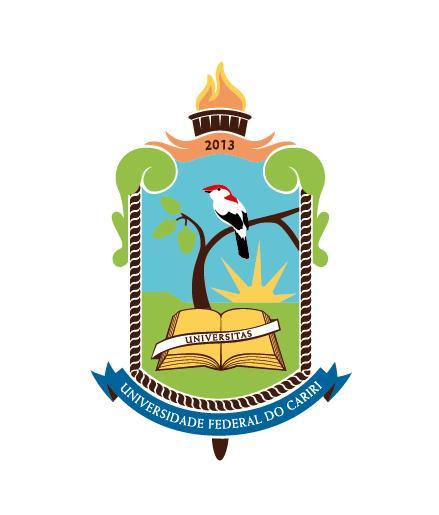 MINISTÉRIO DA EDUCAÇÃOUNIVERSIDADE FEDERAL DO CARIRIPró-reitoria de AdministraçãoANEXO I – TERMO DE REFERÊNCIA1.  DO OBJETO 1.1.  Registro de preços para Aquisição de aves, vacinas, baldes e insumos para manejo e alimentação animal, visando atender o setor de avicultura do Centro de Ciências Agrárias e  da Biodiversidade da Universidade Federal do Cariri – UFCA, conforme quantidades e  exigências estabelecidas neste instrumento:2. JUSTIFICATIVA E OBJETIVO DA CONTRATAÇÃO 2.1. As Aves e Rações visam suprir a demanda do Setor de Avicultura do Centro de Ciências Agrárias e da Biodiversidade da Universidade Federal do Cariri – UFCA. A aquisição do referido material é essencial para continuidade e manutenção do Setor de Avicultura do Curso de Agronomia, do CCAB, da UFCA. O setor tem como objetivo proporcionar aos discentes um local para desenvolvimento do ensino (realização de aulas práticas) e da pesquisa (formação inicial de bolsistas/cientistas e na condução de Trabalho de Conclusão de Curso), além de se caracterizar como referência junto a outras instituições de ensino e agricultores que residem na região do Cariri Cearense, com melhoria na condução do ensino e aprendizagem da comunidade acadêmica, viabilizando as atividades relacionadas ao ensino de graduação possibilitando o funcionamento regular e adequado, garantindo a qualidade e fomentando a excelência acadêmica dos cursos da Universidade Federal do Cariri. 2.2. As especificações técnicas encontram-se na descrição dos itens no Termo de Referência. 2.3. O quantitativo solicitado foi baseado em uma estimativa aproximada para o período de 12  (doze) meses, conforme demanda encaminhada pelo Centro de Ciências Agrárias e da  Biodiversidade, aprovada e inserida no Plano Anual de Compras da Universidade Federal do  Cariri. 2.4. Destaca-se que o CCAB dispõe de espaço e infraestrutura necessária para receber os itens demandados neste termo de referência.2.5. Em função de trabalhar com projetos de pesquisas e experimentos de caráter periódico e, também, considerando as características dos materiais demandados, há necessidade de contratações frequentes, sendo mais conveniente para UFCA, aquisição desses materiais com previsão de entrega parcelada, desta forma, justifica-se o uso do sistema de preço, amparado no art. 3º, incisos I e II do decreto nº 7892 de 2013, que regula o sistema de registro de preços.3. CLASSIFICAÇÃO DOS BENS COMUNS 3.1. Os bens a serem adquiridos enquadram-se na classificação de bens comuns nos termos do parágrafo único, do art. 1°, da Lei 10.520, de 2002.4. ENTREGA E CRITÉRIOS DE ACEITAÇÃO DO OBJETO. 4.1. O prazo de entrega dos bens é de 30 dias consecutivos, contados do recebimento da Nota de Empenho, pelo fornecedor, em remessa parcelada, no seguinte endereço Almoxarifado da Universidade Federal do Cariri, Av. Ten. Raimundo Rocha, 1639, Bairro Cidade Universitária,  Juazeiro do Norte (CE), CEP 63048-080, Telefone (88) 3221-9232, de segunda-feira a sexta feira, no horário de 09h às 11h30 e de 14h às 16h30. 4.2. A UFCA poderá, eventualmente, indicar local de entrega divergente do indicado no subitem anterior, em razão de possíveis deficiências verificadas em espaços destinados a estocagem dos produtos adquiridos, hipótese em que será comunicada à empresa em tempo hábil. 4.3. Os bens serão recebidos provisoriamente no prazo de 10 (dez) dias, pelo(a) responsável pelo acompanhamento e fiscalização do contrato, para efeito de posterior verificação de sua conformidade com as especificações constantes neste Termo de Referência e na proposta. 4.4. Os bens poderão ser rejeitados, no todo ou em parte, quando em desacordo com as  especificações constantes neste Termo de Referência e na proposta, devendo ser substituídos no prazo de 30 (trinta) dias, a contar da notificação da contratada, às suas custas, sem prejuízo da aplicação das penalidades. 4.5. Os bens serão recebidos definitivamente no prazo de 15 (quinze) dias, contados do recebimento provisório, após a verificação da qualidade e quantidade do material e consequente aceitação mediante termo circunstanciado.	4.5.1. Na hipótese de a verificação a que se refere o subitem anterior não ser procedida dentro do prazo fixado, reputar-se-á como realizada, consumando-se o recebimento definitivo no dia do esgotamento do prazo. 4.6. O recebimento provisório ou definitivo do objeto não exclui a responsabilidade da contratada pelos prejuízos resultantes da incorreta execução do contrato.5. OBRIGAÇÕES DA CONTRATANTE 5.1. São obrigações da Contratante: 	5.1.1. receber o objeto no prazo e condições estabelecidas no Edital e seus anexos; 	5.1.2. verificar minuciosamente, no prazo fixado, a conformidade dos bens recebidos provisoriamente com as especificações constantes do Edital e da proposta, para fins de aceitação e recebimento definitivo;	5.1.3. comunicar à Contratada, por escrito, sobre imperfeições, falhas ou irregularidades verificadas no objeto fornecido, para que seja substituído, reparado ou corrigido; 	5.1.4. acompanhar e fiscalizar o cumprimento das obrigações da Contratada, através de comissão/servidor especialmente designado; 	5.1.5. efetuar o pagamento à Contratada no valor correspondente ao fornecimento do objeto, no prazo e forma estabelecidos no Edital e seus anexos; 5.2. A Administração não responderá por quaisquer compromissos assumidos pela Contratada com terceiros, ainda que vinculados à execução do presente Termo de Referência, bem como por qualquer dano causado a terceiros em decorrência de ato da Contratada, de seus empregados, prepostos ou subordinados.6. OBRIGAÇÕES DA CONTRATADA 6.1. A Contratada deve cumprir todas as obrigações constantes no Edital, seus anexos e sua proposta, assumindo como exclusivamente seus os riscos e as despesas decorrentes da boa e perfeita execução do objeto e, ainda: 	6.1.1. efetuar a entrega do objeto em perfeitas condições, conforme especificações, prazo e local constantes no Termo de Referência e seus anexos, acompanhado da respectiva nota fiscal, na qual constarão as indicações referentes a: marca, fabricante, modelo, procedência e prazo de garantia ou validade; 		6.1.1.1. O objeto deve estar acompanhado do manual do usuário, com uma versão em português e da relação da rede de assistência técnica autorizada, no que couber; 	6.1.2. responsabilizar-se pelos vícios e danos decorrentes do objeto, de acordo com os artigos 12, 13 e 17 a 27, do Código de Defesa do Consumidor (Lei nº 8.078, de 1990); 	6.1.3. substituir, reparar ou corrigir, às suas expensas, no prazo fixado neste Termo de Referência, o objeto com avarias ou defeitos; 	6.1.4. comunicar à Contratante, no prazo máximo de 24 (vinte e quatro) horas que antecede a data da entrega, os motivos que impossibilitem o cumprimento do prazo previsto, com a devida comprovação; 	6.1.5. manter, durante toda a execução do contrato, em compatibilidade com as obrigações assumidas, todas as condições de habilitação e qualificação exigidas na licitação;	6.1.6. indicar preposto para representá-la durante a execução do contrato.7. DA SUBCONTRATAÇÃO 7.1 Não será admitida a subcontratação do objeto licitatório.8. DA ALTERAÇÃO SUBJETIVA 8.1. É admissível a fusão, cisão ou incorporação da contratada com/em outra pessoa jurídica, desde que sejam observados pela nova pessoa jurídica todos os requisitos de habilitação exigidos na licitação original; sejam mantidas as demais cláusulas e condições do contrato; não haja prejuízo à execução do objeto pactuado e haja a anuência expressa da Administração à continuidade do contrato.9. DO CONTROLE E FISCALIZAÇÃO DA EXECUÇÃO 9.1. Nos termos do art. 67 Lei nº 8.666, de 1993, será designado representante para acompanhar e fiscalizar a entrega dos bens, anotando em registro próprio todas as ocorrências relacionadas com a execução e determinando o que for necessário à regularização de falhas ou defeitos observados. 	9.1.1. O recebimento de material de valor superior a R$ 176.000,00 (cento e setenta e seis mil reais) será confiado a uma comissão de, no mínimo, 3 (três) membros, designados pela autoridade competente. 9.2. A fiscalização de que trata este item não exclui nem reduz a responsabilidade da Contratada, inclusive perante terceiros, por qualquer irregularidade, ainda que resultante de imperfeições técnicas ou vícios redibitórios, e, na ocorrência desta, não implica em corresponsabilidade da Administração ou de seus agentes e prepostos, de conformidade com o art. 70 da Lei nº 8.666, de 1993. 9.3. O representante da Administração anotará em registro próprio todas as ocorrências relacionadas com a execução do contrato, indicando dia, mês e ano, bem como o nome dos funcionários eventualmente envolvidos, determinando o que for necessário à regularização das falhas ou defeitos observados e encaminhando os apontamentos à autoridade competente para as providências cabíveis.10. DO PAGAMENTO 10.1. O pagamento será realizado no prazo máximo de até 30 (trinta) dias, contados a partir do recebimento da Nota Fiscal ou Fatura, através de ordem bancária, para crédito em banco, agência e conta corrente indicados pelo contratado. 	10.1.1. Os pagamentos decorrentes de despesas cujos valores não ultrapassem o limite de que trata o inciso II do art. 24 da Lei 8.666, de 1993, deverão ser efetuados no prazo de até 5 (cinco) dias úteis, contados da data da apresentação da Nota Fiscal, nos termos do art. 5º, § 3º, da Lei nº 8.666, de 1993. 10.2. Considera-se ocorrido o recebimento da nota fiscal ou fatura no momento em que o órgão contratante atestar a execução do objeto do contrato. 10.3. A Nota Fiscal ou Fatura deverá ser obrigatoriamente acompanhada da comprovação da regularidade fiscal, constatada por meio de consulta on-line ao SICAF ou, na impossibilidade de acesso ao referido Sistema, mediante consulta aos sítios eletrônicos oficiais ou à documentação mencionada no art. 29 da Lei nº 8.666, de 1993. 	10.3.1. Constatando-se, junto ao SICAF, a situação de irregularidade do fornecedor contratado, deverão ser tomadas as providências previstas no do art. 31 da Instrução Normativa nº 3, de 26 de abril de 2018.10.4. Havendo erro na apresentação da Nota Fiscal ou dos documentos pertinentes à contratação, ou, ainda, circunstância que impeça a liquidação da despesa, como, por exemplo, obrigação financeira pendente, decorrente de penalidade imposta ou inadimplência, o pagamento ficará sobrestado até que a Contratada providencie as medidas saneadoras. Nesta hipótese, o prazo para pagamento iniciar-se-á após a comprovação da regularização da situação, não acarretando qualquer ônus para a Contratante. 10.5. Será considerada data do pagamento o dia em que constar como emitida a ordem bancária para pagamento.10.6. Antes de cada pagamento à contratada, será realizada consulta ao SICAF para verificar a manutenção das condições de habilitação exigidas no edital. 10.7. Constatando-se, junto ao SICAF, a situação de irregularidade da contratada, será providenciada sua notificação, por escrito, para que, no prazo de 5 (cinco) dias úteis, regularize sua situação ou, no mesmo prazo, apresente sua defesa. O prazo poderá ser prorrogado uma vez, por igual período, a critério da contratante. 10.8. Previamente à emissão de nota de empenho e a cada pagamento, a Administração deverá realizar consulta ao SICAF para identificar possível suspensão temporária de participação em licitação, no âmbito do órgão ou entidade, proibição de contratar com o Poder Público, bem como ocorrências impeditivas indiretas, observado o disposto no art. 29, da Instrução Normativa nº 3, de 26 de abril de 2018. 10.9. Não havendo regularização ou sendo a defesa considerada improcedente, a contratante deverá comunicar aos órgãos responsáveis pela fiscalização da regularidade fiscal quanto à inadimplência da contratada, bem como quanto à existência de pagamento a ser efetuado, para que sejam acionados os meios pertinentes e necessários para garantir o recebimento de seus créditos. 10.10. Persistindo a irregularidade, a contratante deverá adotar as medidas necessárias à rescisão contratual nos autos do processo administrativo correspondente, assegurada à contratada a ampla defesa. 10.11. Havendo a efetiva execução do objeto, os pagamentos serão realizados normalmente, até que se decida pela rescisão do contrato, caso a contratada não regularize sua situação junto ao SICAF.	10.11.1. Será rescindido o contrato em execução com a contratada inadimplente no SICAF, salvo por motivo de economicidade, segurança nacional ou outro de interesse público de alta relevância, devidamente justificado, em qualquer caso, pela máxima autoridade da contratante. 10.12. Quando do pagamento, será efetuada a retenção tributária prevista na legislação aplicável. 	10.12.1. A Contratada regularmente optante pelo Simples Nacional, nos termos da Lei Complementar nº 123, de 2006, não sofrerá a retenção tributária quanto aos impostos e contribuições abrangidos por aquele regime. No entanto, o pagamento ficará condicionado à apresentação de comprovação, por meio de documento oficial, de que faz jus ao tratamento tributário favorecido previsto na referida Lei Complementar. 10.13. Nos casos de eventuais atrasos de pagamento, desde que a Contratada não tenha concorrido, de alguma forma, para tanto, fica convencionado que a taxa de compensação financeira devida pela Contratante, entre a data do vencimento e o efetivo adimplemento da parcela, é calculada mediante a aplicação da seguinte fórmula:EM = I x N x VP, sendo:EM = Encargos moratórios;N = Número de dias entre a data prevista para o pagamento e a do efetivo pagamento;VP = Valor da parcela a ser paga.I = Índice de compensação financeira = 0,00016438, assim apurado:11. DO REAJUSTE 11.1. Os preços são fixos e irreajustáveis no prazo de um ano contado da data limite para a apresentação das propostas. 	11.1.1. Dentro do prazo de vigência do contrato e mediante solicitação da contratada, os preços contratados poderão sofrer reajuste após o interregno de um ano, aplicando se o índice IPCA/IBGE exclusivamente para as obrigações iniciadas e concluídas após a ocorrência da anualidade. 11.2. Nos reajustes subsequentes ao primeiro, o interregno mínimo de um ano será contado a partir dos efeitos financeiros do último reajuste. 11.3. No caso de atraso ou não divulgação do índice de reajustamento, o CONTRATANTE pagará à CONTRATADA a importância calculada pela última variação conhecida, liquidando a diferença correspondente tão logo seja divulgado o índice definitivo. Fica a CONTRATADA obrigada a apresentar memória de cálculo referente ao reajustamento de preços do valor remanescente, sempre que este ocorrer. 11.4. Nas aferições finais, o índice utilizado para reajuste será, obrigatoriamente, o definitivo.11.5. Caso o índice estabelecido para reajustamento venha a ser extinto ou de qualquer forma não possa mais ser utilizado, será adotado, em substituição, o que vier a ser determinado pela legislação então em vigor. 11.6. Na ausência de previsão legal quanto ao índice substituto, as partes elegerão novo índice oficial, para reajustamento do preço do valor remanescente, por meio de termo aditivo. 11.7. O reajuste será realizado por apostilamento.12. DA GARANTIA 12.1. A garantia/validade dos produtos deve estar de acordo com o informado na especificação de cada item; 	12.1.1. Caso na especificação do item não conste prazo de garantia, será considerada a garantia legal determinada pelo Código de Defesa do Consumidor. 12.2. A garantia dos produtos consiste na obrigação por parte da empresa CONTRATADA, em cumprir todas as determinações previstas na Lei nº 8.078/1990 - Código de Defesa do Consumidor - e alterações subsequentes 12.3. Durante o prazo de garantia, o item que apresentar vícios, defeitos ou incorreções, deverá ser substituído sem ônus para UFCA, no prazo máximo de 30 (trinta) dias consecutivos.13. DAS SANÇÕES ADMINISTRATIVAS 13.1. Comete infração administrativa nos termos da Lei nº 10.520, de 2002, a Contratada que: 	13.1.1. inexecutar total ou parcialmente qualquer das obrigações assumidas em decorrência da contratação; 	13.1.2. ensejar o retardamento da execução do objeto; 	13.1.3. falhar ou fraudar na execução do contrato;	13.1.4. comportar-se de modo inidôneo; 	13.1.5. cometer fraude fiscal; 13.2. Pela inexecução total ou parcial do objeto deste contrato, a Administração pode aplicar à CONTRATADA as seguintes sanções: 	13.2.1. Advertência, por faltas leves, assim entendidas aquelas que não acarretem prejuízos significativos para a Contratante; 	13.2.2. multa moratória de 0,2% por dia de atraso injustificado sobre o valor da parcela inadimplida, até o limite de 30 (trinta) dias; 	13.2.3. multa compensatória de 20% sobre o valor total do contrato, no caso de inexecução total do objeto; 	13.2.4. em caso de inexecução parcial, a multa compensatória, no mesmo percentual do subitem acima, será aplicada de forma proporcional à obrigação inadimplida; 	13.2.5. suspensão de licitar e impedimento de contratar com o órgão, entidade ou unidade administrativa pela qual a Administração Pública opera e atua concretamente, pelo prazo de até dois anos;	13.2.6. impedimento de licitar e contratar com órgãos e entidades da União com o consequente descredenciamento no SICAF pelo prazo de até cinco anos;		13.2.6.1. A Sanção de impedimento de licitar e contratar prevista neste subitem também é aplicável em quaisquer das hipóteses previstas como infração administrativa no subitem 13.1 deste Termo de Referência. 	13.2.7. declaração de inidoneidade para licitar ou contratar com a Administração Pública, enquanto perdurarem os motivos determinantes da punição ou até que seja promovida a reabilitação perante a própria autoridade que aplicou a penalidade, que será concedida sempre que a Contratada ressarcir a Contratante pelos prejuízos causados; 13.3. As sanções previstas nos subitens 13.2.1, 13.2.5, 13.2.6 e 13.2.7 poderão ser aplicadas à CONTRATADA juntamente com as de multa, descontando-a dos pagamentos a serem efetuados. 13.4. Também ficam sujeitas às penalidades do art. 87, III e IV da Lei nº 8.666, de 1993, as empresas ou profissionais que: 	13.4.1. tenham sofrido condenação definitiva por praticar, por meio dolosos, fraude fiscal no recolhimento de quaisquer tributos; 	13.4.2. tenham praticado atos ilícitos visando a frustrar os objetivos da licitação;	13.4.3. demonstrem não possuir idoneidade para contratar com a Administração em virtude de atos ilícitos praticados. 13.5. A aplicação de qualquer das penalidades previstas realizar-se-á em processo administrativo que assegurará o contraditório e a ampla defesa à Contratada, observando-se o procedimento previsto na Lei nº 8.666, de 1993, e subsidiariamente a Lei nº 9.784, de 1999. 13.6. As multas devidas e/ou prejuízos causados à Contratante serão deduzidos dos valores a serem pagos, ou recolhidos em favor da União, ou deduzidos da garantia, ou ainda, quando for o caso, serão inscritos na Dívida Ativa da União e cobrados judicialmente. 	13.6.1. Caso a Contratante determine, a multa deverá ser recolhida no prazo máximo de 30 (trinta) dias, a contar da data do recebimento da comunicação enviada pela autoridade competente.13.7. Caso o valor da multa não seja suficiente para cobrir os prejuízos causados pela conduta do licitante, a União ou Entidade poderá cobrar o valor remanescente judicialmente, conforme artigo 419 do Código Civil. 13.8. A autoridade competente, na aplicação das sanções, levará em consideração a gravidade da conduta do infrator, o caráter educativo da pena, bem como o dano causado à Administração, observado o princípio da proporcionalidade. 13.9. Se, durante o processo de aplicação de penalidade, se houver indícios de prática de infração administrativa tipificada pela Lei nº 12.846, de 1º de agosto de 2013, como ato lesivo à administração pública nacional ou estrangeira, cópias do processo administrativo necessárias à apuração da responsabilidade da empresa deverão ser remetidas à autoridade competente, com despacho fundamentado, para ciência e decisão sobre a eventual instauração de investigação preliminar ou Processo Administrativo de Responsabilização - PAR. 13.10. A apuração e o julgamento das demais infrações administrativas não consideradas como ato lesivo à Administração Pública nacional ou estrangeira nos termos da Lei nº 12.846, de 1º de agosto de 2013, seguirão seu rito normal na unidade administrativa.13.11. O processamento do PAR não interfere no seguimento regular dos processos administrativos específicos para apuração da ocorrência de danos e prejuízos à Administração Pública Federal resultantes de ato lesivo cometido por pessoa jurídica, com ou sem a participação de agente público. 13.12. As penalidades serão obrigatoriamente registradas no SICAF.14. ESTIMATIVA DE PREÇOS E PREÇOS REFERENCIAIS. 14.1. O custo estimado da contratação é de R$ 27.807,40 (vinte e sete mil e oitocentos e sete reais e quarenta centavos)15. DOS RECURSOS ORÇAMENTÁRIOS. 15.1. Trata-se de Sistema de Registro de Preços. Não há necessidade de indicação de dotação orçamentária.Crato (CE), 17 de junho de 2020. Sidney Gonçalves Alves Núcleo Gestor do CCAB Siape: 1146494 (Original assinado)Ciente,Antônio Nélson Lima da Costa Diretor do CCAB Siape: 1548700 (Original assinado)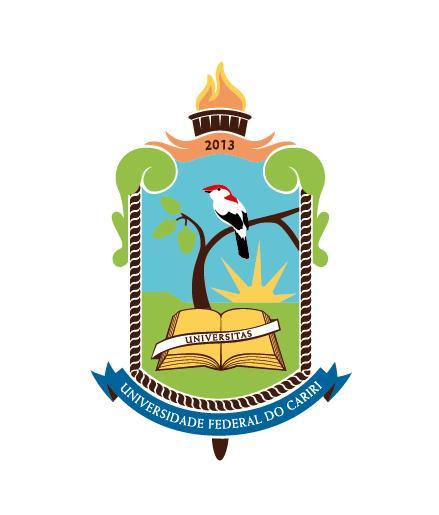 MINISTÉRIO DA EDUCAÇÃOUNIVERSIDADE FEDERAL DO CARIRIPró-reitoria de AdministraçãoANEXO II DO EDITALPREGÃO ELETRÔNICO Nº 20/2020Modelo de PropostaDADOS DO PROPONENTERAZÃO SOCIAL:CNPJ/CPF:ENDEREÇO COMPLETO: TELEFONE:E-mail (se houver):Valor Total do item em algarismos: Valor Total do item por extenso:Prazo de validade (não inferior a 90 (noventa) dias corridos, a contar da data de sua apresentação):Prazo de garantia dos itens e/ou serviços:Composição dos preços: Nos preços propostos acima estão incluídos todas as despesas, frete, tributos e demais encargos de qualquer natureza incidentes sobre o objeto deste Pregão.Esta empresa DECLARA estar ciente de que a apresentação da presente proposta implica na plena aceitação das condições estabelecidas no Edital e seus Anexos.Esta empresa DECLARA que as aquisições constantes da presente proposta ATENDEM ÀS ESPECIFICAÇÕES e todas as exigências constantes no edital e seus anexos.(Local e data)(Assinatura do Representante Legal, com NOME COMPLETO e CPF, ambos legíveis)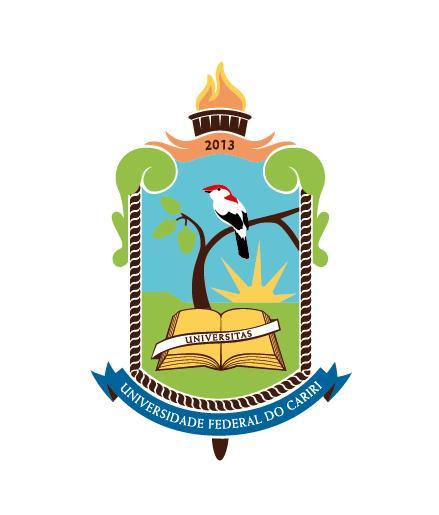 MINISTÉRIO DA EDUCAÇÃOUNIVERSIDADE FEDERAL DO CARIRIPRÓ-REITORIA DE ADMINISTRAÇÃOANEXO III – MINUTA DE ATA DE REGISTRO DE PREÇOSATA DE REGISTRO DE PREÇOS N.º ....	PREGÃO ELETRÔNICO Nº 20/2020 - SRP	A UNIVERSIDADE FEDERAL DO CARIRI - UFCA, com sede na Av. Tenente Raimundo Rocha, nº 1639, bairro Cidade Universitária, na cidade de Juazeiro do Norte/CE, inscrita no CNPJ/MF sob o nº 18.621.825/0001-99, neste ato representada por seu Pró-Reitor de Administração, o Sr. Silvério de Paiva Freitas Júnior, nomeado pela  Portaria nº 1.362, de 14 de novembro de 2016, da Reitoria da UFCA, publicada no DOU de 16 de novembro de 2016, Seção 2, pág. 22, portador da matrícula funcional nº 1772643, no exercício da competência que lhe foi subdelegada pela Portaria nº 062, de 18/02/2020, da Reitoria da UFCA, considerando o julgamento da licitação na modalidade de pregão, na forma eletrônica, para REGISTRO DE PREÇOS nº ......./20..., publicada no ...... de ...../...../20....., processo administrativo nº 23507.001754/2020-29, RESOLVE registrar os preços da(s)  empresa(s) indicada(s) e qualificada(s) nesta ATA, de acordo com a classificação por ela(s) alcançada(s) e na(s)  quantidade(s)  cotada(s), atendendo as condições previstas no edital, sujeitando-se as partes às normas constantes na Lei nº 8.666, de 21 de junho de 1993 e suas alterações, no Decreto n.º 7.892, de 23 de janeiro de 2013, e em conformidade com as disposições a seguir:DO OBJETOA presente Ata tem por objeto o registro de preços para a eventual aquisição de aves, vacinas, baldes e insumos para manejo e alimentação animal, visando atender o setor de avicultura do Centro de Ciências Agrárias e da Biodiversidade da Universidade Federal do Cariri – UFCA, especificados no item 1 do Termo de Referência, anexo ...... do edital de Pregão nº 20/2020, que é parte integrante desta Ata, assim como a proposta vencedora, independentemente de transcrição.DOS PREÇOS, ESPECIFICAÇÕES E QUANTITATIVOSO preço registrado, as especificações do objeto, a quantidade, fornecedor(es) e as demais condições ofertadas na(s) proposta(s) são as que seguem: A listagem do cadastro de reserva referente ao presente registro de preços consta como anexo a esta Ata.ÓRGÃO(S) GERENCIADOR E  PARTICIPANTE(S)O órgão gerenciador será a Universidade Federal do Cariri - UFCA	DA ADESÃO À ATA DE REGISTRO DE PREÇOS4.1    Não será admitida a adesão à ata de registro de preços decorrente desta licitação.VALIDADE DA ATA A validade da Ata de Registro de Preços será de 12 meses, a partir da data de sua publicação, não podendo ser prorrogada.REVISÃO E CANCELAMENTOA Administração realizará pesquisa de mercado periodicamente, em intervalos não superiores a 180 (cento e oitenta) dias, a fim de verificar a vantajosidade dos preços registrados nesta Ata.	Os preços registrados poderão ser revistos em decorrência de eventual redução dos preços praticados no mercado ou de fato que eleve o custo do objeto registrado, cabendo à Administração promover as negociações junto ao(s) fornecedor(es).Quando o preço registrado tornar-se superior ao preço praticado no mercado por motivo superveniente, a Administração convocará o(s) fornecedor(es) para negociar(em) a redução dos preços aos valores praticados pelo mercado.O fornecedor que não aceitar reduzir seu preço ao valor praticado pelo mercado será liberado do compromisso assumido, sem aplicação de penalidade.6.4.1. A ordem de classificação dos fornecedores que aceitarem reduzir seus preços aos valores de mercado observará a classificação original.Quando o preço de mercado tornar-se superior aos preços registrados e o fornecedor não 	puder cumprir o compromisso, o órgão gerenciador poderá:liberar o fornecedor do compromisso assumido, caso a comunicação ocorra antes do pedido de fornecimento, e sem aplicação da penalidade se confirmada a veracidade dos motivos e comprovantes apresentados; econvocar os demais fornecedores para assegurar igual oportunidade de negociação.Não havendo êxito nas negociações, o órgão gerenciador deverá proceder à revogação desta ata de registro de preços, adotando as medidas cabíveis para obtenção da contratação mais vantajosa.O registro do fornecedor será cancelado quando:descumprir as condições da ata de registro de preços;não retirar a nota de empenho ou instrumento equivalente no prazo estabelecido pela Administração, sem justificativa aceitável;não aceitar reduzir o seu preço registrado, na hipótese deste se tornar superior àqueles praticados no mercado; ousofrer sanção administrativa cujo efeito torne-o proibido de celebrar contrato administrativo, alcançando o órgão gerenciador e órgão(s) participante(s).O cancelamento de registros nas hipóteses previstas nos itens 6.7.1, 6.7.2 e 6.7.4 será formalizado por despacho do órgão gerenciador, assegurado o contraditório e a ampla defesa.O cancelamento do registro de preços poderá ocorrer por fato superveniente, decorrente de caso fortuito ou força maior, que prejudique o cumprimento da ata, devidamente comprovados e justificados:por razão de interesse público; oua pedido do fornecedor.DAS PENALIDADESO descumprimento da Ata de Registro de Preços ensejará aplicação das penalidades estabelecidas no Edital.As sanções do item acima também se aplicam aos integrantes do cadastro de reserva, em pregão para registro de preços que, convocados, não honrarem o compromisso assumido injustificadamente, nos termos do art. 49, §1º do Decreto nº 10.024/19.É da competência do órgão gerenciador a aplicação das penalidades decorrentes do descumprimento do pactuado nesta ata de registro de preço (art. 5º, inciso X, do Decreto nº 7.892/2013), exceto nas hipóteses em que o descumprimento disser respeito às contratações dos órgãos participantes, caso no qual caberá ao respectivo órgão participante a aplicação da penalidade (art. 6º, Parágrafo único, do Decreto nº 7.892/2013).O órgão participante deverá comunicar ao órgão gerenciador qualquer das ocorrências previstas no art. 20 do Decreto nº 7.892/2013, dada a necessidade de instauração de procedimento para cancelamento do registro do fornecedor.CONDIÇÕES GERAISAs condições gerais do fornecimento, tais como os prazos para entrega e recebimento do objeto, as obrigações da Administração e do fornecedor registrado, penalidades e demais condições do ajuste, encontram-se definidos no Termo de Referência, ANEXO AO EDITAL.É vedado efetuar acréscimos nos quantitativos fixados nesta ata de registro de preços, inclusive o acréscimo de que trata o § 1º do art. 65 da Lei nº 8.666/93, nos termos do art. 12, §1º do Decreto nº 7892/13.A ata de realização da sessão pública do pregão, contendo a relação dos licitantes que aceitarem cotar os bens ou serviços com preços iguais ao do licitante vencedor do certame, compõe anexo a esta Ata de Registro de Preços, nos termos do art. 11, §4º do Decreto n. 7.892, de 2014.Para firmeza e validade do pactuado, a presente Ata foi lavrada em 02 (duas) vias de igual teor, que, depois de lida e achada em ordem, vai assinada pelas partes.Juazeiro do Norte-CE, ______ de _____________ de 20___.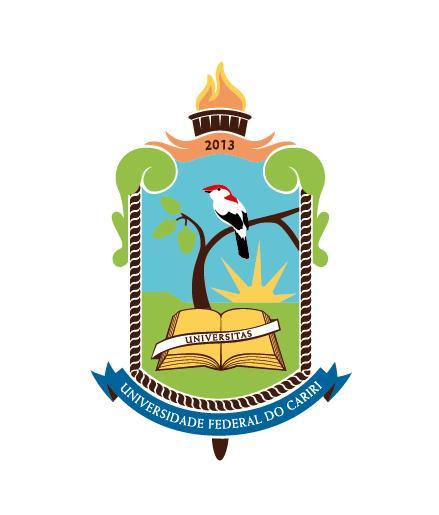 MINISTÉRIO DA EDUCAÇÃOUNIVERSIDADE FEDERAL DO CARIRIPRÓ-REITORIA DE ADMINISTRAÇÃOANEXO IV – MINUTA DO TERMO DE CONTRATOTERMO DE CONTRATO DE COMPRA Nº ......../...., QUE FAZEM ENTRE SI A UNIVERSIDADE FEDERAL DO CARIRI - UFCA E A EMPRESA .............................................................  A UNIVERSIDADE FEDERAL DO CARIRI - UFCA, com sede na Av. Tenente Raimundo Rocha, nº 1639, bairro Cidade Universitária, na cidade de Juazeiro do Norte/CE, inscrita no CNPJ sob o nº 18.621.825/0001-99, neste ato representada por seu Pró-Reitor de Administração, o Sr. Silvério de Paiva Freitas Júnior, nomeado pela Portaria nº 1.362, de 14 de novembro de 2016, da Reitoria da UFCA, publicada no DOU de 16 de novembro de 2016, Seção 2, pág. 22, portador da matrícula funcional nº 1772643, no exercício da competência que lhe foi subdelegada pela Portaria nº 062, de 18/02/2020, da Reitoria da UFCA, doravante denominada CONTRATANTE, e o(a) .............................. inscrito(a) no CNPJ/MF sob o nº ............................, sediado(a) na ..................................., em ............................. doravante designada CONTRATADA, neste ato representada pelo(a) Sr.(a) ....................., portador(a) da Carteira de Identidade nº ................., expedida pela (o) .................., e CPF nº ........................., tendo em vista o que consta no Processo nº 23507.001754/2020-29 e em observância às disposições da Lei nº 8.666, de 21 de junho de 1993, da Lei nº 10.520, de 17 de julho de 2002 e na Lei nº 8.078, de 1990 - Código de Defesa do Consumidor, do Decreto nº 7.892, de 23 de janeiro de 2013, resolvem celebrar o presente Termo de Contrato, decorrente do Pregão nº 20/2020, por Sistema de Registro de Preços nº  ....../20..., mediante as cláusulas e condições a seguir enunciadas.CLÁUSULA PRIMEIRA – OBJETOO objeto do presente Termo de Contrato é a aquisição deaves, vacinas, baldes e insumos para manejo e alimentação animal, visando atender o setor de avicultura do Centro de Ciências Agrárias e da Biodiversidade da Universidade Federal do Cariri – UFCA, conforme especificações e quantitativos estabelecidos no Termo de Referência, anexo do Edital. Este Termo de Contrato vincula-se ao Edital do Pregão, identificado no preâmbulo e à proposta vencedora, independentemente de transcrição.Discriminação do objeto:CLÁUSULA SEGUNDA – VIGÊNCIAO prazo de vigência deste Termo de Contrato é aquele fixado no Edital, com início na data de ____/____/______ e encerramento em ____/____/______, prorrogável na forma do art. 57, §1º, da Lei nº 8.666, de 1993.CLÁUSULA TERCEIRA – PREÇOO valor do presente Termo de Contrato é de R$ ............(...............).No valor acima estão incluídas todas as despesas ordinárias diretas e indiretas decorrentes da execução contratual, inclusive tributos e/ou impostos, encargos sociais, trabalhistas, previdenciários, fiscais e comerciais incidentes, taxa de administração, frete, seguro e outros necessários ao cumprimento integral do objeto da contratação.CLÁUSULA QUARTA – DOTAÇÃO ORÇAMENTÁRIAAs despesas decorrentes desta contratação estão programadas em dotação orçamentária própria, prevista no orçamento da União, para o exercício de 20...., na classificação abaixo:Gestão/Unidade:Fonte: Programa de Trabalho:Elemento de Despesa:PI:CLÁUSULA QUINTA – PAGAMENTOO prazo para pagamento e demais condições a ele referentes encontram-se no Termo de Referência.CLÁUSULA SEXTA– REAJUSTEAs regras acerca do reajuste do valor contratual são as estabelecidas no Termo de Referência, anexo a este Contrato.CLÁUSULA SÉTIMA – GARANTIA DE EXECUÇÃONão haverá exigência de garantia de execução para a presente contratação.CLÁUSULA OITAVA - ENTREGA E RECEBIMENTO DO OBJETOAs condições de entrega e recebimento do objeto são aquelas previstas no Termo de Referência, anexo ao Edital.CLAÚSULA NONA - FISCALIZAÇÃOA fiscalização da execução do objeto será efetuada por Comissão/Representante designado pela CONTRATANTE, na forma estabelecida no Termo de Referência, anexo do Edital.CLÁUSULA DÉCIMA – OBRIGAÇÕES DA CONTRATANTE E DA CONTRATADAAs obrigações da CONTRATANTE e da CONTRATADA são aquelas previstas no Termo de Referência, anexo do Edital.CLÁUSULA DÉCIMA PRIMEIRA – SANÇÕES ADMINISTRATIVASAs sanções referentes à execução do contrato são aquelas previstas no Termo de Referência, anexo do Edital.CLÁUSULA DÉCIMA SEGUNDA – RESCISÃOO presente Termo de Contrato poderá ser rescindido: por ato unilateral e escrito da Administração, nas situações previstas nos incisos I a XII e XVII do art. 78 da Lei nº 8.666, de 1993, e com as consequências indicadas no art. 80 da mesma Lei, sem prejuízo da aplicação das sanções previstas no Termo de Referência, anexo ao Edital; amigavelmente, nos termos do art. 79, inciso II, da Lei nº 8.666, de 1993.Os casos de rescisão contratual serão formalmente motivados, assegurando-se à CONTRATADA o direito à prévia e ampla defesa.A CONTRATADA reconhece os direitos da CONTRATANTE em caso de rescisão administrativa prevista no art. 77 da Lei nº 8.666, de 1993.O termo de rescisão será precedido de Relatório indicativo dos seguintes aspectos, conforme o caso:Balanço dos eventos contratuais já cumpridos ou parcialmente cumpridos;Relação dos pagamentos já efetuados e ainda devidos;Indenizações e multas.CLÁUSULA DÉCIMA TERCEIRA – VEDAÇÕESÉ vedado à CONTRATADA:caucionar ou utilizar este Termo de Contrato para qualquer operação financeira;interromper a execução contratual sob alegação de inadimplemento por parte da CONTRATANTE, salvo nos casos previstos em lei.CLÁUSULA DÉCIMA QUARTA – ALTERAÇÕESEventuais alterações contratuais reger-se-ão pela disciplina do art. 65 da Lei nº 8.666, de 1993.A CONTRATADA é obrigada a aceitar, nas mesmas condições contratuais, os acréscimos ou supressões que se fizerem necessários, até o limite de 25% (vinte e cinco por cento) do valor inicial atualizado do contrato.As supressões resultantes de acordo celebrado entre as partes contratantes poderão exceder o limite de 25% (vinte e cinco por cento) do valor inicial atualizado do contrato.CLÁUSULA DÉCIMA QUINTA - DOS CASOS OMISSOS.Os casos omissos serão decididos pela CONTRATANTE, segundo as disposições contidas na Lei nº 8.666, de 1993, na Lei nº 10.520, de 2002 e demais normas federais de licitações e contratos administrativos e,subsidiariamente, segundo as disposições contidas na Lei nº 8.078, de 1990 - Código de Defesa do Consumidor - e normas e princípios gerais dos contratos.CLÁUSULA DÉCIMA SEXTA – PUBLICAÇÃOIncumbirá à CONTRATANTE providenciar a publicação deste instrumento, por extrato, no Diário Oficial da União, no prazo previsto na Lei nº 8.666, de 1993.CLÁUSULA DÉCIMA SÉTIMA – FOROÉ eleito o Foro da Seção Judiciária de Juazeiro do Norte/CE - - Justiça Federal para dirimir os litígios que decorrerem da execução deste Termo de Contrato que não possam ser compostos pela conciliação, conforme art. 55, §2º da Lei nº 8.666/93. Para firmeza e validade do pactuado, o presente Termo de Contrato foi lavrado em 2 (duas) vias de igual teor, que, depois de lido e achado em ordem, vai assinado pelos contraentes. ...........................................,  .......... de.......................................... de 20.....Pregão Eletrônico:20/202020/202020/202020/2020UASG:158719158719158719158719Processo:23507.001754/2020-2923507.001754/2020-2923507.001754/2020-2923507.001754/2020-29Data de abertura: 30 / 07/2020 às 09:00 horas no sítio www.comprasgovernamentais.gov.br 30 / 07/2020 às 09:00 horas no sítio www.comprasgovernamentais.gov.br 30 / 07/2020 às 09:00 horas no sítio www.comprasgovernamentais.gov.br 30 / 07/2020 às 09:00 horas no sítio www.comprasgovernamentais.gov.brObjeto:Aquisição de aves, vacinas, baldes e insumos para manejo e alimentação animal, visando atender o setor de avicultura do Centro de Ciências Agrárias e da Biodiversidade da Universidade Federal do Cariri – UFCA.Aquisição de aves, vacinas, baldes e insumos para manejo e alimentação animal, visando atender o setor de avicultura do Centro de Ciências Agrárias e da Biodiversidade da Universidade Federal do Cariri – UFCA.Aquisição de aves, vacinas, baldes e insumos para manejo e alimentação animal, visando atender o setor de avicultura do Centro de Ciências Agrárias e da Biodiversidade da Universidade Federal do Cariri – UFCA.Aquisição de aves, vacinas, baldes e insumos para manejo e alimentação animal, visando atender o setor de avicultura do Centro de Ciências Agrárias e da Biodiversidade da Universidade Federal do Cariri – UFCA.Esclarecimentos/  Impugnações:Até 03 dias úteis antes da abertura da licitação no e-mail impugna.proad@ufca.edu.brAté 03 dias úteis antes da abertura da licitação no e-mail impugna.proad@ufca.edu.brAté 03 dias úteis antes da abertura da licitação no e-mail impugna.proad@ufca.edu.brAté 03 dias úteis antes da abertura da licitação no e-mail impugna.proad@ufca.edu.brValor Total EstimadoRegistro de Preços?Item(ns) e/ou Lote(s) exclusivo(s) para ME/EPPItem(ns) e/ou Lote(s) para ampla concorrênciaExige amostra?R$ 27.807,40SIMSIM – 1 ao 12NÃONÃOPROPOSTA ESCRITAObservar o(s) item(ns) 11 e Anexo II (Modelo de Proposta)  do edital.Deve o licitante enviar, no sistema Comprasnet, arquivo contendo a sua proposta escrita, quando finalizar o cadastramento da sua proposta no sistema. O prazo para envio ENCERRA-SE no momento da abertura da licitação, antes da fase de lances. Composição da proposta escrita (é obrigação do licitante verificar se o Edital exige outros requisitos além dos listados abaixo):- CNPJ, Razão Social, Endereço e Telefone;- Número do Edital da Licitação;- Número do Item do Edital, Descrição Completa, Marca/Modelo ofertado; - Quantidade, Valor unitário e Valor total em Reais, Valor total por extenso;- Prazo de Entrega (ou de execução, no caso de serviços), Prazo de Garantia, Prazo de Vigência da Proposta (Validade);- Declarações contidas no Modelo do Anexo II: Composição do Preço; Que está De Acordo com o Edital; e Que atende as especificações dos itens;- Dados Bancários, Data da Proposta e Assinatura (Caso seja assinada por procuração, devem ser enviados, juntamente com a proposta, Procuração e documentos do procurador)HABILITAÇÃOObservar o(s) item(ns) 10 do editalRequisitos básicos de habilitação (é obrigação do licitante verificar se o Edital exige outros documentos além dos listados abaixo):- SICAF atualizado ou Documentos equivalentes (**)- Regularidade da empresa licitante e do sócio majoritário perante TCU(https://certidoes apf.apps.tcu.gov.br/),CNJ(www.cnj.jus.br/improbidade_adm/consultar_requerido.php) e CGU (www.portaldatransparencia.gov.br/ceis) -  Regularidade Fiscal Fderal, Estadual e Municipal (**)- Regularidade com o FGTS- Regularidade trabalhista- Atestado(s) de Capacidade Técnica (**);- Certidão Falimentar (**).(**)Caso os documentos não constem no SICAF, ou estejam vencidos, devem ser atualizados no SICAF ou enviados pelo Comprasnet, antes da abertura da licitação. O envio pelo sistema Comprasnet se dá no campo “Documentos de habilitação” no momento do cadastramento da Proposta. O prazo para envio ENCERRA-SE no momento da abertura da licitação, antes da fase de lances. OBSERVAÇÃO 1: Recomenda-se especial ATENÇÃO ao atestado de capacidade técnica, ato constitutivo devidamente registrado, balanço comercial (quando o edital exigir), certidão de regularidade com o fisco estadual e certidão de regularidade com o fisco municipal. Certifiquem-se de que estejam válidos e acessíveis ao pregoeiro. OBSERVAÇÃO 2: Após a abertura da licitação não será permitido enviar DOCUMENTOS DE HABILITAÇÃO AUSENTES. Poderá haver convocação somente para envio de documentos que COMPLEMENTEM informações contidas nos documentos enviados anteriormente da abertura ou cadastrados no Comprasnet.ITEM LICITADOINTERVALO MÍNIMO (R$)010,01020,01030,01040,01050,01060,01070,01080,05090,03100,01110,01120,05LG =Ativo Circulante + Realizável a Longo PrazoLG =Passivo Circulante + Passivo Não CirculanteSG =Ativo TotalSG =Passivo Circulante + Passivo Não CirculanteLC =Ativo CirculanteLC =Passivo CirculanteI = (TX)I = (6/100)365I = 0,00016438TX = Percentual da taxa anual = 6%ITEMDESCRIÇÃO/ESPECIF.CATMATUNID.QTDE.VALOR MÁXIMO ACEITÁVELVALOR TOTAL REQUERIDO1NUCLEO DE VITAMINAS  -  Núcleo de  vitaminas, minerais e aminoácidos para  alimentação de frango de corte na fase inicial.  Produto a ser incluído na proporção de 5% na  fase inicial. Prazo de validade (mínimo): 06 meses contados da data de entrega na UFCA. Níveis de garantia por KG do produto: Cálcio (mín)........165,00 g/kg; Cálcio  (máx)........187,00 g/kg; Fósforo  (Min)......102,00 g/kg; Vitamina  A(mín).........220.000,00 UI/kg Vitamina D3 (mín)............56.000,00 UI/kg; Vitamina E (mín) ..............420,00 UI/kg; Vitamina K3 (mín)............55,00 mg/kg; Ácido Fólico (mín)............5.000,00 mg/kg; Biotina (mín).......280,00 mg/kg; Colina  (mín)........280,00 mg/kg; Niacina (mín)......27,00 mg/kg; Ácido Pantotenico (mín)....110,00 mg/kg; Vitamina B1 (mín).............83,00 mg/kg; Vitamina B12 (mín)...........200,00 mcg/kg; Vitamina B6 (mín).............40,00 g/kg; Vitamina B12 (mín)...........30,00 mcg/kg; Sódio (mín)......... 30,00 g/kg; Ferro (mín)......... 540,00 mg/kg; Cobre (mín)........ 2.450,00 mg/kg; Zinco(mín)......... 900,00 mg/kg; Manganês (mín) ............1.080,00 mg/kg; Iodo (mín)............18,00 mg/kg; Selênio (mín).......6,30 mg/kg; Cobalto ...............3,60 mg/kg; Metionina........... 25,00 g/kg; Clorohidroxiquilina (mín) ......600,00 mg/kg; Nicarbazina (mín)........ 1.000,00 mg/kg; Semaduramicina ....300,00 mg/kg Fitase..........................10,00 u/g.Apresentação: sacos de 20 a 30 kg.  74381 Quilograma 80R$ 9,76 R$ 780,80 2NÚCLEO DE VITAMINAS  - Núcleo de vitaminas, minerais e aminoácidos para alimentação de frango de corte na fase  crescimento. Produto a ser incluído na  proporção de 5% na fase crescimento. Prazo de validade (mínimo): 06 meses contados da  data de entrega na UFCA. Níveis de garantia  por KG do produto: Cálcio (mín)........165,00 g/kg; Cálcio (máx)....... 180,00 g/kg; Fósforo (mín)......35,00 g/kg; Vitamina A (min)..............170.000,00 UI/kg; Vitamina D3 (mín)............42.000,00 UI/kg; Vitamina E (mín)...............290,00 UI/kg; Vitamina K3 (mín)............34,00 mg/kg; Ácido Fólico (mín)............8,50 mg/kg; Biotina (mín).......1,00 mg/kg; Colina (mín)........4.800,00 mg/kg; Niacina (mín)......425,00 mg/kg; Á. Pantotenico (mín).........255,00 mg/kg; Vitamina B1(mín).......……..25,00 mg/kg; VitaminaB2(mín)..............125,00 mcg/kg; Vitamina B6(mín)..............34,00 mg/kg; Vitamina B12(mín)............20,00 mg/kg; Vitamina B12 (mín)...........250,00 mcg/kg; Sódio (mín)......... 30,00 g/kg; Ferro (mín)..........540,00 mg/kg; Cobre (mín).........2.405,00 mg/kg; Zinco (mín)......... 900,00 mg/kg; Manganês (mín)..1.080,00 mg/kg; Iodo (mín)........... 18,00 mg/kg; Selênio (mín)...... 6,30 mg/kg; Cobalto (mín)..... 3,60 mg/kg; Metionina (mín)..18,00 g/kg; Clorohidroxiquinolina...... 600,00 mg/kg; Salinomicina....... 1.320,00 g/kg; Fitase.....10,00 u/g. Apresentação: Sacos de 20 a 30 kg 74381 Quilograma 140R$ 9,19 R$ 1.286,60 3NÚCLEO DE VITAMINAS  - Núcleo de vitaminas, minerais e aminoácidos para alimentação de frango de corte na fase final. Produto a ser incluído na proporção de 5% na fase final. Prazo de validade (mínimo): 06 meses constados da data de entrega na UFCA. Níveis de garantia por KG do produto: Cálcio (mín)........165,00 g/kg; Cálcio (máx)....... 180,00 g/kg; Fósforo (mín)......35,00 g/kg; Vitamina A (min)..............170.000,00 UI/kg; Vitamina D3 (mín)............42.000,00 UI/kg; Vitamina E (mín)...............290,00 UI/kg; Vitamina K3 (mín)............34,00 mg/kg; Ácido Fólico (mín)............8,50 mg/kg;Biotina (mín).......1,00 mg/kg; Colina (mín)........4.800,00 mg/kg; Niacina (mín)......425,00 mg/kg; Á. Pantotenico (mín).........255,00 mg/kg; Vitamina B1(mín).............. 25,00 mg/kg; VitaminaB2(mín)..............125,00 mcg/kg; Vitamina  B6(mín)..............34,00 mg/kg; Vitamina  B12(mín)............20,00 mg/kg; Vitamina B12 (mín)...........250,00 mcg/kg; Sódio (mín)......... 30,00 g/kg; Ferro (mín)..........540,00 mg/kg; Cobre (mín).........2.405,00 mg/kg; Zinco (mín)......... 900,00 mg/kg; Manganês (mín)..1.080,00 mg/kg; Iodo (mín)........... 18,00 mg/kg; Selênio (mín)...... 6,30 mg/kg; Cobalto (mín)..... 3,60 mg/kg; Metionina (mín)..18,00 g/kg; Clorohidroxiquinolina...... 600,00 mg/kg; Salinomicina....... 1.320,00 g/kg; Fitase.....10,00 u/g. Apresentação: Sacos de 20 a 30kg 74381 Quilograma 220R$ 9,04 R$ 1.988,80 4FARELO DE SOJA -  Farelo de Soja granulado  moído a granel para ração de galinhas caipira 232080 Quilograma 3000R$ 2,61 R$ 7.830,00 5MILHO -  Milho vegetal em grão para ração  animal a granel. (teor de umidade 13% e sem  presença de insetos) Safra 2019/2020 241543 Quilograma 7000R$ 1,45 R$ 10.150,00 6VACINA –  Vacina viva contra doença de New Castle, liofilizada, para aves. Unidade (Frasco  com 1000 doses). Garantia mínima 12 meses. 150364 Unidade 12R$ 20,00 R$ 240,00 7VACINA –  Vacina viva atenuada contra  Bronquite Infecciosa Aviária, liofilizada.  Unidade (Frasco com 1000 doses). Garantia  mínima 12 meses. 150364 Unidade 12R$ 21,43 R$ 257,16 8VACINA -  Vacina viva contra Bouba Aviária,  Cepa Forte, liofilizada. Unidade (Frasco com 1000 doses). Garantia mínima 12 meses. 150364 Unidade 12R$ 41,95 R$ 503,40 9DILUENTE –  Diluente para vacinação pró  ocular de aves. Unidade (Frasco com 30 ml). Garantia mínima 12 meses. 150364 Unidade 12R$ 18,67 R$ 224,04 10PINTOS  – Pintos de 01 dia de idade ambos  sexos para corte, vivos, vacinados no  incubatório contra Marek, Gumboro e  Bronquite Infecciosa, de linhagens de  crescimento lento (Tipo caipira). 112020 Unidade 1000R$ 3,36 R$ 3.360,00 11CASCA DE ARROZ –  Casca de arroz para uso  como cama de frango. Apresentação sacos de 40 kg. 129976 Quilograma 2400R$ 0,22 R$ 528,00 12BALDE –  Balde plástico com tampa, alças laterais, fundo reforçado, capacidade 50 L a 60L. Garantia mínima 12 meses. 62162 Unidade 10R$ 65,86 R$ 658,60 TOTALTOTALTOTALTOTALTOTALTOTALR$ 27.807,40 I = (TX)I = (6/100)365I = 0,00016438TX = Percentual da taxa anual = 6%ITEMDESCRIÇÃO UNIDADEQUANTVALOR UNIT. MÁXIMO ACEITÁVEL (R$)VALOR TOTAL(R$)(Material/serviço)Obs.: Descrição de cada Item em conformidade com o Termo de Referência – Anexo I do edital; marca; garantia.Fornecedor (razão social, CNPJ/MF, endereço, contatos, representante)Fornecedor (razão social, CNPJ/MF, endereço, contatos, representante)Fornecedor (razão social, CNPJ/MF, endereço, contatos, representante)Fornecedor (razão social, CNPJ/MF, endereço, contatos, representante)Fornecedor (razão social, CNPJ/MF, endereço, contatos, representante)Fornecedor (razão social, CNPJ/MF, endereço, contatos, representante)Fornecedor (razão social, CNPJ/MF, endereço, contatos, representante)ItemDescrição/EspecificaçãoUnid.Qtde.UFCAQtde. Órgãos ParticipantesValor Un.Valor TotalTOTALTOTALTOTALTOTALTOTALTOTALR$____Representante legal do órgão gerenciadorRepresentante(s) legal(is) do(s) fornecedor(es)TESTEMUNHAS:TESTEMUNHAS:NOME:NOME:CPF:CPF:ITEMDESCRIÇÃO/ESPECIFICAÇÃOIDENTIFICAÇÃO CATMATUNIDADE DE MEDIDAQTDE.VALORTOTALTOTALTOTALTOTALTOTALR$ .......Representante da CONTRATANTERepresentante da CONTRATADATESTEMUNHAS:NOME:NOME:CPF:CPF: